Parte superior do formulárioParte inferior do formulário1204115 - ADMINISTRAÇÃO DE EMPRESAS (GRADUAÇÃO)                                     modalidade1204115 - ADMINISTRAÇÃO DE EMPRESAS (GRADUAÇÃO)                                     modalidade1204115 - ADMINISTRAÇÃO DE EMPRESAS (GRADUAÇÃO)                                     modalidade1204115 - ADMINISTRAÇÃO DE EMPRESAS (GRADUAÇÃO)                                     modalidade1204115 - ADMINISTRAÇÃO DE EMPRESAS (GRADUAÇÃO)                                     modalidade1204115 - ADMINISTRAÇÃO DE EMPRESAS (GRADUAÇÃO)                                     modalidade1204115 - ADMINISTRAÇÃO DE EMPRESAS (GRADUAÇÃO)                                     modalidade1204115 - ADMINISTRAÇÃO DE EMPRESAS (GRADUAÇÃO)                                     modalidade1204115 - ADMINISTRAÇÃO DE EMPRESAS (GRADUAÇÃO)                                     modalidade1204115 - ADMINISTRAÇÃO DE EMPRESAS (GRADUAÇÃO)                                     modalidade1204115 - ADMINISTRAÇÃO DE EMPRESAS (GRADUAÇÃO)                                     modalidade1204115 - ADMINISTRAÇÃO DE EMPRESAS (GRADUAÇÃO)                                     modalidade1204115 - ADMINISTRAÇÃO DE EMPRESAS (GRADUAÇÃO)                                     modalidade1204115 - ADMINISTRAÇÃO DE EMPRESAS (GRADUAÇÃO)                                     modalidade1204115 - ADMINISTRAÇÃO DE EMPRESAS (GRADUAÇÃO)                                     modalidade1204115 - ADMINISTRAÇÃO DE EMPRESAS (GRADUAÇÃO)                                     modalidade1204115 - ADMINISTRAÇÃO DE EMPRESAS (GRADUAÇÃO)                                     modalidade2021.2Turma 03SANDRA LEANDRO PEREIRA (75h)REGULARPRESENCIAL24M45 5M1Sala Virtual0/75 alunos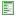 1702172 - ANALISE DE ALIMENTOS I (GRADUAÇÃO)1702172 - ANALISE DE ALIMENTOS I (GRADUAÇÃO)1702172 - ANALISE DE ALIMENTOS I (GRADUAÇÃO)1702172 - ANALISE DE ALIMENTOS I (GRADUAÇÃO)1702172 - ANALISE DE ALIMENTOS I (GRADUAÇÃO)1702172 - ANALISE DE ALIMENTOS I (GRADUAÇÃO)1702172 - ANALISE DE ALIMENTOS I (GRADUAÇÃO)1702172 - ANALISE DE ALIMENTOS I (GRADUAÇÃO)1702172 - ANALISE DE ALIMENTOS I (GRADUAÇÃO)1702172 - ANALISE DE ALIMENTOS I (GRADUAÇÃO)1702172 - ANALISE DE ALIMENTOS I (GRADUAÇÃO)1702172 - ANALISE DE ALIMENTOS I (GRADUAÇÃO)1702172 - ANALISE DE ALIMENTOS I (GRADUAÇÃO)1702172 - ANALISE DE ALIMENTOS I (GRADUAÇÃO)1702172 - ANALISE DE ALIMENTOS I (GRADUAÇÃO)1702172 - ANALISE DE ALIMENTOS I (GRADUAÇÃO)1702172 - ANALISE DE ALIMENTOS I (GRADUAÇÃO)2021.2Turma 01MARTA SUELY MADRUGA (60h)REGULARHÍBRIDO2T2345CTE 104 (CT)0/12 alunos1702173 - ANALISE DE ALIMENTOS II (GRADUAÇÃO)1702173 - ANALISE DE ALIMENTOS II (GRADUAÇÃO)1702173 - ANALISE DE ALIMENTOS II (GRADUAÇÃO)1702173 - ANALISE DE ALIMENTOS II (GRADUAÇÃO)1702173 - ANALISE DE ALIMENTOS II (GRADUAÇÃO)1702173 - ANALISE DE ALIMENTOS II (GRADUAÇÃO)1702173 - ANALISE DE ALIMENTOS II (GRADUAÇÃO)1702173 - ANALISE DE ALIMENTOS II (GRADUAÇÃO)1702173 - ANALISE DE ALIMENTOS II (GRADUAÇÃO)1702173 - ANALISE DE ALIMENTOS II (GRADUAÇÃO)1702173 - ANALISE DE ALIMENTOS II (GRADUAÇÃO)1702173 - ANALISE DE ALIMENTOS II (GRADUAÇÃO)1702173 - ANALISE DE ALIMENTOS II (GRADUAÇÃO)1702173 - ANALISE DE ALIMENTOS II (GRADUAÇÃO)1702173 - ANALISE DE ALIMENTOS II (GRADUAÇÃO)1702173 - ANALISE DE ALIMENTOS II (GRADUAÇÃO)1702173 - ANALISE DE ALIMENTOS II (GRADUAÇÃO)2021.2Turma 01MARTA SUELY MADRUGA (45h)REGULARHÍBRIDO6M123LMA DEA (CT)0/12 alunos1702187 - ANÁLISE SENSORIAL (GRADUAÇÃO)1702187 - ANÁLISE SENSORIAL (GRADUAÇÃO)1702187 - ANÁLISE SENSORIAL (GRADUAÇÃO)1702187 - ANÁLISE SENSORIAL (GRADUAÇÃO)1702187 - ANÁLISE SENSORIAL (GRADUAÇÃO)1702187 - ANÁLISE SENSORIAL (GRADUAÇÃO)1702187 - ANÁLISE SENSORIAL (GRADUAÇÃO)1702187 - ANÁLISE SENSORIAL (GRADUAÇÃO)1702187 - ANÁLISE SENSORIAL (GRADUAÇÃO)1702187 - ANÁLISE SENSORIAL (GRADUAÇÃO)1702187 - ANÁLISE SENSORIAL (GRADUAÇÃO)1702187 - ANÁLISE SENSORIAL (GRADUAÇÃO)1702187 - ANÁLISE SENSORIAL (GRADUAÇÃO)1702187 - ANÁLISE SENSORIAL (GRADUAÇÃO)1702187 - ANÁLISE SENSORIAL (GRADUAÇÃO)1702187 - ANÁLISE SENSORIAL (GRADUAÇÃO)1702187 - ANÁLISE SENSORIAL (GRADUAÇÃO)2021.2Turma 01RICARDO TARGINO MOREIRA (45h)REGULARREMOTO5T123CTE 1040/15 alunos1702166 - BIOQUÍMICA DE ALIMENTOS I (GRADUAÇÃO)1702166 - BIOQUÍMICA DE ALIMENTOS I (GRADUAÇÃO)1702166 - BIOQUÍMICA DE ALIMENTOS I (GRADUAÇÃO)1702166 - BIOQUÍMICA DE ALIMENTOS I (GRADUAÇÃO)1702166 - BIOQUÍMICA DE ALIMENTOS I (GRADUAÇÃO)1702166 - BIOQUÍMICA DE ALIMENTOS I (GRADUAÇÃO)1702166 - BIOQUÍMICA DE ALIMENTOS I (GRADUAÇÃO)1702166 - BIOQUÍMICA DE ALIMENTOS I (GRADUAÇÃO)1702166 - BIOQUÍMICA DE ALIMENTOS I (GRADUAÇÃO)1702166 - BIOQUÍMICA DE ALIMENTOS I (GRADUAÇÃO)1702166 - BIOQUÍMICA DE ALIMENTOS I (GRADUAÇÃO)1702166 - BIOQUÍMICA DE ALIMENTOS I (GRADUAÇÃO)1702166 - BIOQUÍMICA DE ALIMENTOS I (GRADUAÇÃO)1702166 - BIOQUÍMICA DE ALIMENTOS I (GRADUAÇÃO)1702166 - BIOQUÍMICA DE ALIMENTOS I (GRADUAÇÃO)1702166 - BIOQUÍMICA DE ALIMENTOS I (GRADUAÇÃO)1702166 - BIOQUÍMICA DE ALIMENTOS I (GRADUAÇÃO)2021.2Turma 01HEINZ JOHANN HOLSCHUH (60h)REGULARREMOTO24M23CTB 1010/30 alunos1702167 - BIOQUIMICA DE ALIMENTOS II (GRADUAÇÃO)1702167 - BIOQUIMICA DE ALIMENTOS II (GRADUAÇÃO)1702167 - BIOQUIMICA DE ALIMENTOS II (GRADUAÇÃO)1702167 - BIOQUIMICA DE ALIMENTOS II (GRADUAÇÃO)1702167 - BIOQUIMICA DE ALIMENTOS II (GRADUAÇÃO)1702167 - BIOQUIMICA DE ALIMENTOS II (GRADUAÇÃO)1702167 - BIOQUIMICA DE ALIMENTOS II (GRADUAÇÃO)1702167 - BIOQUIMICA DE ALIMENTOS II (GRADUAÇÃO)1702167 - BIOQUIMICA DE ALIMENTOS II (GRADUAÇÃO)1702167 - BIOQUIMICA DE ALIMENTOS II (GRADUAÇÃO)1702167 - BIOQUIMICA DE ALIMENTOS II (GRADUAÇÃO)1702167 - BIOQUIMICA DE ALIMENTOS II (GRADUAÇÃO)1702167 - BIOQUIMICA DE ALIMENTOS II (GRADUAÇÃO)1702167 - BIOQUIMICA DE ALIMENTOS II (GRADUAÇÃO)1702167 - BIOQUIMICA DE ALIMENTOS II (GRADUAÇÃO)1702167 - BIOQUIMICA DE ALIMENTOS II (GRADUAÇÃO)1702167 - BIOQUIMICA DE ALIMENTOS II (GRADUAÇÃO)2021.2Turma 01MARCIANE MAGNANI (60h)REGULARPRESENCIAL5M2345CTB 103 (CT)0/15 alunos1108100 - CÁLCULO DAS PROBABILIDADES E ESTATÍSTICA I (GRADUAÇÃO)1108100 - CÁLCULO DAS PROBABILIDADES E ESTATÍSTICA I (GRADUAÇÃO)1108100 - CÁLCULO DAS PROBABILIDADES E ESTATÍSTICA I (GRADUAÇÃO)1108100 - CÁLCULO DAS PROBABILIDADES E ESTATÍSTICA I (GRADUAÇÃO)1108100 - CÁLCULO DAS PROBABILIDADES E ESTATÍSTICA I (GRADUAÇÃO)1108100 - CÁLCULO DAS PROBABILIDADES E ESTATÍSTICA I (GRADUAÇÃO)1108100 - CÁLCULO DAS PROBABILIDADES E ESTATÍSTICA I (GRADUAÇÃO)1108100 - CÁLCULO DAS PROBABILIDADES E ESTATÍSTICA I (GRADUAÇÃO)1108100 - CÁLCULO DAS PROBABILIDADES E ESTATÍSTICA I (GRADUAÇÃO)1108100 - CÁLCULO DAS PROBABILIDADES E ESTATÍSTICA I (GRADUAÇÃO)1108100 - CÁLCULO DAS PROBABILIDADES E ESTATÍSTICA I (GRADUAÇÃO)1108100 - CÁLCULO DAS PROBABILIDADES E ESTATÍSTICA I (GRADUAÇÃO)1108100 - CÁLCULO DAS PROBABILIDADES E ESTATÍSTICA I (GRADUAÇÃO)1108100 - CÁLCULO DAS PROBABILIDADES E ESTATÍSTICA I (GRADUAÇÃO)1108100 - CÁLCULO DAS PROBABILIDADES E ESTATÍSTICA I (GRADUAÇÃO)1108100 - CÁLCULO DAS PROBABILIDADES E ESTATÍSTICA I (GRADUAÇÃO)1108100 - CÁLCULO DAS PROBABILIDADES E ESTATÍSTICA I (GRADUAÇÃO)2021.2Turma 04SYDNEY GOMES DA SILVA (60h)REGULARPRESENCIAL35T23Ambiente Virtual de Aprendizagem0/110 alunos1103177 - CÁLCULO DIFERENCIAL E INTEGRAL I (GRADUAÇÃO)1103177 - CÁLCULO DIFERENCIAL E INTEGRAL I (GRADUAÇÃO)1103177 - CÁLCULO DIFERENCIAL E INTEGRAL I (GRADUAÇÃO)1103177 - CÁLCULO DIFERENCIAL E INTEGRAL I (GRADUAÇÃO)1103177 - CÁLCULO DIFERENCIAL E INTEGRAL I (GRADUAÇÃO)1103177 - CÁLCULO DIFERENCIAL E INTEGRAL I (GRADUAÇÃO)1103177 - CÁLCULO DIFERENCIAL E INTEGRAL I (GRADUAÇÃO)1103177 - CÁLCULO DIFERENCIAL E INTEGRAL I (GRADUAÇÃO)1103177 - CÁLCULO DIFERENCIAL E INTEGRAL I (GRADUAÇÃO)1103177 - CÁLCULO DIFERENCIAL E INTEGRAL I (GRADUAÇÃO)1103177 - CÁLCULO DIFERENCIAL E INTEGRAL I (GRADUAÇÃO)1103177 - CÁLCULO DIFERENCIAL E INTEGRAL I (GRADUAÇÃO)1103177 - CÁLCULO DIFERENCIAL E INTEGRAL I (GRADUAÇÃO)1103177 - CÁLCULO DIFERENCIAL E INTEGRAL I (GRADUAÇÃO)1103177 - CÁLCULO DIFERENCIAL E INTEGRAL I (GRADUAÇÃO)1103177 - CÁLCULO DIFERENCIAL E INTEGRAL I (GRADUAÇÃO)1103177 - CÁLCULO DIFERENCIAL E INTEGRAL I (GRADUAÇÃO)2021.2Turma 02GABRIELA ALBUQUERQUE WANDERLEY (60h)REGULARREMOTO24M23SIGAA / Moodle Classes0/100 alunos2021.2Turma 07ADRIANO ALVES DE MEDEIROS (60h)REGULARREMOTO24T45SIGAA / Moodle Classes0/100 alunos1103178 - CÁLCULO DIFERENCIAL E INTEGRAL II (GRADUAÇÃO)1103178 - CÁLCULO DIFERENCIAL E INTEGRAL II (GRADUAÇÃO)1103178 - CÁLCULO DIFERENCIAL E INTEGRAL II (GRADUAÇÃO)1103178 - CÁLCULO DIFERENCIAL E INTEGRAL II (GRADUAÇÃO)1103178 - CÁLCULO DIFERENCIAL E INTEGRAL II (GRADUAÇÃO)1103178 - CÁLCULO DIFERENCIAL E INTEGRAL II (GRADUAÇÃO)1103178 - CÁLCULO DIFERENCIAL E INTEGRAL II (GRADUAÇÃO)1103178 - CÁLCULO DIFERENCIAL E INTEGRAL II (GRADUAÇÃO)1103178 - CÁLCULO DIFERENCIAL E INTEGRAL II (GRADUAÇÃO)1103178 - CÁLCULO DIFERENCIAL E INTEGRAL II (GRADUAÇÃO)1103178 - CÁLCULO DIFERENCIAL E INTEGRAL II (GRADUAÇÃO)1103178 - CÁLCULO DIFERENCIAL E INTEGRAL II (GRADUAÇÃO)1103178 - CÁLCULO DIFERENCIAL E INTEGRAL II (GRADUAÇÃO)1103178 - CÁLCULO DIFERENCIAL E INTEGRAL II (GRADUAÇÃO)1103178 - CÁLCULO DIFERENCIAL E INTEGRAL II (GRADUAÇÃO)1103178 - CÁLCULO DIFERENCIAL E INTEGRAL II (GRADUAÇÃO)1103178 - CÁLCULO DIFERENCIAL E INTEGRAL II (GRADUAÇÃO)2021.2Turma 04IURY RAFAEL DOMINGOS DE OLIVEIRA (60h)REGULARREMOTO24M23SIGAA / Moodle Classes0/100 alunos2021.2Turma 09JOAO BOSCO BATISTA LACERDA (60h)REGULARREMOTO24T45SIGAA / Moodle Classes0/100 alunos1103232 - CÁLCULO DIFERENCIAL E INTEGRAL III (GRADUAÇÃO)1103232 - CÁLCULO DIFERENCIAL E INTEGRAL III (GRADUAÇÃO)1103232 - CÁLCULO DIFERENCIAL E INTEGRAL III (GRADUAÇÃO)1103232 - CÁLCULO DIFERENCIAL E INTEGRAL III (GRADUAÇÃO)1103232 - CÁLCULO DIFERENCIAL E INTEGRAL III (GRADUAÇÃO)1103232 - CÁLCULO DIFERENCIAL E INTEGRAL III (GRADUAÇÃO)1103232 - CÁLCULO DIFERENCIAL E INTEGRAL III (GRADUAÇÃO)1103232 - CÁLCULO DIFERENCIAL E INTEGRAL III (GRADUAÇÃO)1103232 - CÁLCULO DIFERENCIAL E INTEGRAL III (GRADUAÇÃO)1103232 - CÁLCULO DIFERENCIAL E INTEGRAL III (GRADUAÇÃO)1103232 - CÁLCULO DIFERENCIAL E INTEGRAL III (GRADUAÇÃO)1103232 - CÁLCULO DIFERENCIAL E INTEGRAL III (GRADUAÇÃO)1103232 - CÁLCULO DIFERENCIAL E INTEGRAL III (GRADUAÇÃO)1103232 - CÁLCULO DIFERENCIAL E INTEGRAL III (GRADUAÇÃO)1103232 - CÁLCULO DIFERENCIAL E INTEGRAL III (GRADUAÇÃO)1103232 - CÁLCULO DIFERENCIAL E INTEGRAL III (GRADUAÇÃO)1103232 - CÁLCULO DIFERENCIAL E INTEGRAL III (GRADUAÇÃO)2021.2Turma 04EDSON DE FIGUEIREDO LIMA JUNIOR (60h)REGULARREMOTO24M23SIGAA / Moodle Classes0/100 alunos2021.2Turma 06LENIMAR NUNES DE ANDRADE (60h)REGULARREMOTO24T45SIGAA / Moodle Classes0/100 alunosGDCOC0072 - CALCULO NUMERICO (GRADUAÇÃO)GDCOC0072 - CALCULO NUMERICO (GRADUAÇÃO)GDCOC0072 - CALCULO NUMERICO (GRADUAÇÃO)GDCOC0072 - CALCULO NUMERICO (GRADUAÇÃO)GDCOC0072 - CALCULO NUMERICO (GRADUAÇÃO)GDCOC0072 - CALCULO NUMERICO (GRADUAÇÃO)GDCOC0072 - CALCULO NUMERICO (GRADUAÇÃO)GDCOC0072 - CALCULO NUMERICO (GRADUAÇÃO)GDCOC0072 - CALCULO NUMERICO (GRADUAÇÃO)GDCOC0072 - CALCULO NUMERICO (GRADUAÇÃO)GDCOC0072 - CALCULO NUMERICO (GRADUAÇÃO)GDCOC0072 - CALCULO NUMERICO (GRADUAÇÃO)GDCOC0072 - CALCULO NUMERICO (GRADUAÇÃO)GDCOC0072 - CALCULO NUMERICO (GRADUAÇÃO)GDCOC0072 - CALCULO NUMERICO (GRADUAÇÃO)GDCOC0072 - CALCULO NUMERICO (GRADUAÇÃO)GDCOC0072 - CALCULO NUMERICO (GRADUAÇÃO)2021.2Turma 02FELIPE ANTONIO GARCIA MORENO (60h)REGULARPRESENCIAL35T23Sigaa0/70 alunos2021.2Turma 04GUSTAVO CHARLES PEIXOTO DE OLIVEIRA (60h)REGULARPRESENCIAL35M45Sigaa0/70 alunos1103118 - CÁLCULO VETORIAL E GEOMETRIA ANALÍTICA (GRADUAÇÃO)1103118 - CÁLCULO VETORIAL E GEOMETRIA ANALÍTICA (GRADUAÇÃO)1103118 - CÁLCULO VETORIAL E GEOMETRIA ANALÍTICA (GRADUAÇÃO)1103118 - CÁLCULO VETORIAL E GEOMETRIA ANALÍTICA (GRADUAÇÃO)1103118 - CÁLCULO VETORIAL E GEOMETRIA ANALÍTICA (GRADUAÇÃO)1103118 - CÁLCULO VETORIAL E GEOMETRIA ANALÍTICA (GRADUAÇÃO)1103118 - CÁLCULO VETORIAL E GEOMETRIA ANALÍTICA (GRADUAÇÃO)1103118 - CÁLCULO VETORIAL E GEOMETRIA ANALÍTICA (GRADUAÇÃO)1103118 - CÁLCULO VETORIAL E GEOMETRIA ANALÍTICA (GRADUAÇÃO)1103118 - CÁLCULO VETORIAL E GEOMETRIA ANALÍTICA (GRADUAÇÃO)1103118 - CÁLCULO VETORIAL E GEOMETRIA ANALÍTICA (GRADUAÇÃO)1103118 - CÁLCULO VETORIAL E GEOMETRIA ANALÍTICA (GRADUAÇÃO)1103118 - CÁLCULO VETORIAL E GEOMETRIA ANALÍTICA (GRADUAÇÃO)1103118 - CÁLCULO VETORIAL E GEOMETRIA ANALÍTICA (GRADUAÇÃO)1103118 - CÁLCULO VETORIAL E GEOMETRIA ANALÍTICA (GRADUAÇÃO)1103118 - CÁLCULO VETORIAL E GEOMETRIA ANALÍTICA (GRADUAÇÃO)1103118 - CÁLCULO VETORIAL E GEOMETRIA ANALÍTICA (GRADUAÇÃO)2021.2Turma 03MANASSES XAVIER DE SOUZA (60h)REGULARREMOTO35M23SIGAA / Moodle Classes0/100 alunos2021.2Turma 10GILMAR OTAVIO CORREIA (60h)REGULARREMOTO35T23SIGAA / Moodle Classes0/100 alunos1703103 - CIÊNCIAS DO AMBIENTE (GRADUAÇÃO)1703103 - CIÊNCIAS DO AMBIENTE (GRADUAÇÃO)1703103 - CIÊNCIAS DO AMBIENTE (GRADUAÇÃO)1703103 - CIÊNCIAS DO AMBIENTE (GRADUAÇÃO)1703103 - CIÊNCIAS DO AMBIENTE (GRADUAÇÃO)1703103 - CIÊNCIAS DO AMBIENTE (GRADUAÇÃO)1703103 - CIÊNCIAS DO AMBIENTE (GRADUAÇÃO)1703103 - CIÊNCIAS DO AMBIENTE (GRADUAÇÃO)1703103 - CIÊNCIAS DO AMBIENTE (GRADUAÇÃO)1703103 - CIÊNCIAS DO AMBIENTE (GRADUAÇÃO)1703103 - CIÊNCIAS DO AMBIENTE (GRADUAÇÃO)1703103 - CIÊNCIAS DO AMBIENTE (GRADUAÇÃO)1703103 - CIÊNCIAS DO AMBIENTE (GRADUAÇÃO)1703103 - CIÊNCIAS DO AMBIENTE (GRADUAÇÃO)1703103 - CIÊNCIAS DO AMBIENTE (GRADUAÇÃO)1703103 - CIÊNCIAS DO AMBIENTE (GRADUAÇÃO)1703103 - CIÊNCIAS DO AMBIENTE (GRADUAÇÃO)2021.2Turma 03JOACIO DE ARAUJO MORAIS JUNIOR (45h)REGULARPRESENCIAL5M123CTJ 202 (CT)0/20 alunos2021.2Turma 05ELISANGELA MARIA RODRIGUES ROCHA (45h)REGULARPRESENCIAL2M456CTD 101 (CT)0/20 alunosGDPEQ0116 - CONTROLE DE QUALIDADE DOS ALIMENTOS (QUÍMICA INDUSTRIAL) (GRADUAÇÃO)GDPEQ0116 - CONTROLE DE QUALIDADE DOS ALIMENTOS (QUÍMICA INDUSTRIAL) (GRADUAÇÃO)GDPEQ0116 - CONTROLE DE QUALIDADE DOS ALIMENTOS (QUÍMICA INDUSTRIAL) (GRADUAÇÃO)GDPEQ0116 - CONTROLE DE QUALIDADE DOS ALIMENTOS (QUÍMICA INDUSTRIAL) (GRADUAÇÃO)GDPEQ0116 - CONTROLE DE QUALIDADE DOS ALIMENTOS (QUÍMICA INDUSTRIAL) (GRADUAÇÃO)GDPEQ0116 - CONTROLE DE QUALIDADE DOS ALIMENTOS (QUÍMICA INDUSTRIAL) (GRADUAÇÃO)GDPEQ0116 - CONTROLE DE QUALIDADE DOS ALIMENTOS (QUÍMICA INDUSTRIAL) (GRADUAÇÃO)GDPEQ0116 - CONTROLE DE QUALIDADE DOS ALIMENTOS (QUÍMICA INDUSTRIAL) (GRADUAÇÃO)GDPEQ0116 - CONTROLE DE QUALIDADE DOS ALIMENTOS (QUÍMICA INDUSTRIAL) (GRADUAÇÃO)GDPEQ0116 - CONTROLE DE QUALIDADE DOS ALIMENTOS (QUÍMICA INDUSTRIAL) (GRADUAÇÃO)GDPEQ0116 - CONTROLE DE QUALIDADE DOS ALIMENTOS (QUÍMICA INDUSTRIAL) (GRADUAÇÃO)GDPEQ0116 - CONTROLE DE QUALIDADE DOS ALIMENTOS (QUÍMICA INDUSTRIAL) (GRADUAÇÃO)GDPEQ0116 - CONTROLE DE QUALIDADE DOS ALIMENTOS (QUÍMICA INDUSTRIAL) (GRADUAÇÃO)GDPEQ0116 - CONTROLE DE QUALIDADE DOS ALIMENTOS (QUÍMICA INDUSTRIAL) (GRADUAÇÃO)GDPEQ0116 - CONTROLE DE QUALIDADE DOS ALIMENTOS (QUÍMICA INDUSTRIAL) (GRADUAÇÃO)GDPEQ0116 - CONTROLE DE QUALIDADE DOS ALIMENTOS (QUÍMICA INDUSTRIAL) (GRADUAÇÃO)GDPEQ0116 - CONTROLE DE QUALIDADE DOS ALIMENTOS (QUÍMICA INDUSTRIAL) (GRADUAÇÃO)2021.2Turma 01RENNIO FELIX DE SENA (45h)REGULARPRESENCIAL6T234CTJ 104 (CT)0/17 alunos1705102 - CUSTOS DA PRODUÇÃO INDUSTRIAL (GRADUAÇÃO)1705102 - CUSTOS DA PRODUÇÃO INDUSTRIAL (GRADUAÇÃO)1705102 - CUSTOS DA PRODUÇÃO INDUSTRIAL (GRADUAÇÃO)1705102 - CUSTOS DA PRODUÇÃO INDUSTRIAL (GRADUAÇÃO)1705102 - CUSTOS DA PRODUÇÃO INDUSTRIAL (GRADUAÇÃO)1705102 - CUSTOS DA PRODUÇÃO INDUSTRIAL (GRADUAÇÃO)1705102 - CUSTOS DA PRODUÇÃO INDUSTRIAL (GRADUAÇÃO)1705102 - CUSTOS DA PRODUÇÃO INDUSTRIAL (GRADUAÇÃO)1705102 - CUSTOS DA PRODUÇÃO INDUSTRIAL (GRADUAÇÃO)1705102 - CUSTOS DA PRODUÇÃO INDUSTRIAL (GRADUAÇÃO)1705102 - CUSTOS DA PRODUÇÃO INDUSTRIAL (GRADUAÇÃO)1705102 - CUSTOS DA PRODUÇÃO INDUSTRIAL (GRADUAÇÃO)1705102 - CUSTOS DA PRODUÇÃO INDUSTRIAL (GRADUAÇÃO)1705102 - CUSTOS DA PRODUÇÃO INDUSTRIAL (GRADUAÇÃO)1705102 - CUSTOS DA PRODUÇÃO INDUSTRIAL (GRADUAÇÃO)1705102 - CUSTOS DA PRODUÇÃO INDUSTRIAL (GRADUAÇÃO)1705102 - CUSTOS DA PRODUÇÃO INDUSTRIAL (GRADUAÇÃO)2021.2Turma 01JONAS ALVES DE PAIVA (60h)REGULARPRESENCIAL35T45MANDACARU (CT)0/25 alunos1704245 - DESENHO BÁSICO (GRADUAÇÃO)1704245 - DESENHO BÁSICO (GRADUAÇÃO)1704245 - DESENHO BÁSICO (GRADUAÇÃO)1704245 - DESENHO BÁSICO (GRADUAÇÃO)1704245 - DESENHO BÁSICO (GRADUAÇÃO)1704245 - DESENHO BÁSICO (GRADUAÇÃO)1704245 - DESENHO BÁSICO (GRADUAÇÃO)1704245 - DESENHO BÁSICO (GRADUAÇÃO)1704245 - DESENHO BÁSICO (GRADUAÇÃO)1704245 - DESENHO BÁSICO (GRADUAÇÃO)1704245 - DESENHO BÁSICO (GRADUAÇÃO)1704245 - DESENHO BÁSICO (GRADUAÇÃO)1704245 - DESENHO BÁSICO (GRADUAÇÃO)1704245 - DESENHO BÁSICO (GRADUAÇÃO)1704245 - DESENHO BÁSICO (GRADUAÇÃO)1704245 - DESENHO BÁSICO (GRADUAÇÃO)1704245 - DESENHO BÁSICO (GRADUAÇÃO)2021.2Turma 02AMANDA VIEIRA PESSOA LIMA (60h)REGULARREMOTO35M23Ambiente Virtual0/30 alunos1201126 - ECONOMIA I (GRADUAÇÃO)1201126 - ECONOMIA I (GRADUAÇÃO)1201126 - ECONOMIA I (GRADUAÇÃO)1201126 - ECONOMIA I (GRADUAÇÃO)1201126 - ECONOMIA I (GRADUAÇÃO)1201126 - ECONOMIA I (GRADUAÇÃO)1201126 - ECONOMIA I (GRADUAÇÃO)1201126 - ECONOMIA I (GRADUAÇÃO)1201126 - ECONOMIA I (GRADUAÇÃO)1201126 - ECONOMIA I (GRADUAÇÃO)1201126 - ECONOMIA I (GRADUAÇÃO)1201126 - ECONOMIA I (GRADUAÇÃO)1201126 - ECONOMIA I (GRADUAÇÃO)1201126 - ECONOMIA I (GRADUAÇÃO)1201126 - ECONOMIA I (GRADUAÇÃO)1201126 - ECONOMIA I (GRADUAÇÃO)1201126 - ECONOMIA I (GRADUAÇÃO)2021.2Turma 06PAULO AGUIAR DO MONTE (60h)REGULARPRESENCIAL46T45sala virtual0/60 alunos1707010 - ELETROTÉCNICA (GRADUAÇÃO)1707010 - ELETROTÉCNICA (GRADUAÇÃO)1707010 - ELETROTÉCNICA (GRADUAÇÃO)1707010 - ELETROTÉCNICA (GRADUAÇÃO)1707010 - ELETROTÉCNICA (GRADUAÇÃO)1707010 - ELETROTÉCNICA (GRADUAÇÃO)1707010 - ELETROTÉCNICA (GRADUAÇÃO)1707010 - ELETROTÉCNICA (GRADUAÇÃO)1707010 - ELETROTÉCNICA (GRADUAÇÃO)1707010 - ELETROTÉCNICA (GRADUAÇÃO)1707010 - ELETROTÉCNICA (GRADUAÇÃO)1707010 - ELETROTÉCNICA (GRADUAÇÃO)1707010 - ELETROTÉCNICA (GRADUAÇÃO)1707010 - ELETROTÉCNICA (GRADUAÇÃO)1707010 - ELETROTÉCNICA (GRADUAÇÃO)1707010 - ELETROTÉCNICA (GRADUAÇÃO)1707010 - ELETROTÉCNICA (GRADUAÇÃO)2021.2Turma 01ANTONIO SERGIO CAVALCANTI DE MENEZES (60h)REGULARPRESENCIAL35T45CTJ 201 (CT)0/18 alunos1702186 - EMBALAGEM DE ALIMENTOS (GRADUAÇÃO)1702186 - EMBALAGEM DE ALIMENTOS (GRADUAÇÃO)1702186 - EMBALAGEM DE ALIMENTOS (GRADUAÇÃO)1702186 - EMBALAGEM DE ALIMENTOS (GRADUAÇÃO)1702186 - EMBALAGEM DE ALIMENTOS (GRADUAÇÃO)1702186 - EMBALAGEM DE ALIMENTOS (GRADUAÇÃO)1702186 - EMBALAGEM DE ALIMENTOS (GRADUAÇÃO)1702186 - EMBALAGEM DE ALIMENTOS (GRADUAÇÃO)1702186 - EMBALAGEM DE ALIMENTOS (GRADUAÇÃO)1702186 - EMBALAGEM DE ALIMENTOS (GRADUAÇÃO)1702186 - EMBALAGEM DE ALIMENTOS (GRADUAÇÃO)1702186 - EMBALAGEM DE ALIMENTOS (GRADUAÇÃO)1702186 - EMBALAGEM DE ALIMENTOS (GRADUAÇÃO)1702186 - EMBALAGEM DE ALIMENTOS (GRADUAÇÃO)1702186 - EMBALAGEM DE ALIMENTOS (GRADUAÇÃO)1702186 - EMBALAGEM DE ALIMENTOS (GRADUAÇÃO)1702186 - EMBALAGEM DE ALIMENTOS (GRADUAÇÃO)2021.2Turma 01YURI MONTENEGRO ISHIHARA (45h)REGULARPRESENCIAL2M123CTB 103 (CT)0/20 alunos1702184 - ENGENHARIA BIOQUIMICA (GRADUAÇÃO)1702184 - ENGENHARIA BIOQUIMICA (GRADUAÇÃO)1702184 - ENGENHARIA BIOQUIMICA (GRADUAÇÃO)1702184 - ENGENHARIA BIOQUIMICA (GRADUAÇÃO)1702184 - ENGENHARIA BIOQUIMICA (GRADUAÇÃO)1702184 - ENGENHARIA BIOQUIMICA (GRADUAÇÃO)1702184 - ENGENHARIA BIOQUIMICA (GRADUAÇÃO)1702184 - ENGENHARIA BIOQUIMICA (GRADUAÇÃO)1702184 - ENGENHARIA BIOQUIMICA (GRADUAÇÃO)1702184 - ENGENHARIA BIOQUIMICA (GRADUAÇÃO)1702184 - ENGENHARIA BIOQUIMICA (GRADUAÇÃO)1702184 - ENGENHARIA BIOQUIMICA (GRADUAÇÃO)1702184 - ENGENHARIA BIOQUIMICA (GRADUAÇÃO)1702184 - ENGENHARIA BIOQUIMICA (GRADUAÇÃO)1702184 - ENGENHARIA BIOQUIMICA (GRADUAÇÃO)1702184 - ENGENHARIA BIOQUIMICA (GRADUAÇÃO)1702184 - ENGENHARIA BIOQUIMICA (GRADUAÇÃO)2021.2Turma 01MARCELO BARBOSA MUNIZ (60h)REGULARPRESENCIAL24T23CTM 202 (CT)0/20 alunos1702154 - ENGENHARIA DE ALIMENTOS NA SOCIEDADE (GRADUAÇÃO)1702154 - ENGENHARIA DE ALIMENTOS NA SOCIEDADE (GRADUAÇÃO)1702154 - ENGENHARIA DE ALIMENTOS NA SOCIEDADE (GRADUAÇÃO)1702154 - ENGENHARIA DE ALIMENTOS NA SOCIEDADE (GRADUAÇÃO)1702154 - ENGENHARIA DE ALIMENTOS NA SOCIEDADE (GRADUAÇÃO)1702154 - ENGENHARIA DE ALIMENTOS NA SOCIEDADE (GRADUAÇÃO)1702154 - ENGENHARIA DE ALIMENTOS NA SOCIEDADE (GRADUAÇÃO)1702154 - ENGENHARIA DE ALIMENTOS NA SOCIEDADE (GRADUAÇÃO)1702154 - ENGENHARIA DE ALIMENTOS NA SOCIEDADE (GRADUAÇÃO)1702154 - ENGENHARIA DE ALIMENTOS NA SOCIEDADE (GRADUAÇÃO)1702154 - ENGENHARIA DE ALIMENTOS NA SOCIEDADE (GRADUAÇÃO)1702154 - ENGENHARIA DE ALIMENTOS NA SOCIEDADE (GRADUAÇÃO)1702154 - ENGENHARIA DE ALIMENTOS NA SOCIEDADE (GRADUAÇÃO)1702154 - ENGENHARIA DE ALIMENTOS NA SOCIEDADE (GRADUAÇÃO)1702154 - ENGENHARIA DE ALIMENTOS NA SOCIEDADE (GRADUAÇÃO)1702154 - ENGENHARIA DE ALIMENTOS NA SOCIEDADE (GRADUAÇÃO)1702154 - ENGENHARIA DE ALIMENTOS NA SOCIEDADE (GRADUAÇÃO)2021.2Turma 02MABEL DE BARROS BATISTA (30h)REGULARHÍBRIDO3M23MIDIA DEA (CT)0/25 alunos2021.2Turma 04MABEL DE BARROS BATISTA (30h)REGULARHÍBRIDO6M23CTB 105 (CT)0/20 alunos1702188 - ESTAGIO SUPERVISIONADO (GRADUAÇÃO)1702188 - ESTAGIO SUPERVISIONADO (GRADUAÇÃO)1702188 - ESTAGIO SUPERVISIONADO (GRADUAÇÃO)1702188 - ESTAGIO SUPERVISIONADO (GRADUAÇÃO)1702188 - ESTAGIO SUPERVISIONADO (GRADUAÇÃO)1702188 - ESTAGIO SUPERVISIONADO (GRADUAÇÃO)1702188 - ESTAGIO SUPERVISIONADO (GRADUAÇÃO)1702188 - ESTAGIO SUPERVISIONADO (GRADUAÇÃO)1702188 - ESTAGIO SUPERVISIONADO (GRADUAÇÃO)1702188 - ESTAGIO SUPERVISIONADO (GRADUAÇÃO)1702188 - ESTAGIO SUPERVISIONADO (GRADUAÇÃO)1702188 - ESTAGIO SUPERVISIONADO (GRADUAÇÃO)1702188 - ESTAGIO SUPERVISIONADO (GRADUAÇÃO)1702188 - ESTAGIO SUPERVISIONADO (GRADUAÇÃO)1702188 - ESTAGIO SUPERVISIONADO (GRADUAÇÃO)1702188 - ESTAGIO SUPERVISIONADO (GRADUAÇÃO)1702188 - ESTAGIO SUPERVISIONADO (GRADUAÇÃO)2021.2Turma 01MABEL DE BARROS BATISTA (60h), PIERRE CORREA MARTINS (60h), MARCELO BARBOSA MUNIZ (30h) e HEINZ JOHANN HOLSCHUH (30h)REGULARPRESENCIAL7M12345 6T56 7T12345MIDIA DEA (CT)0/15 alunos1702168 - FENÔMENOS DE TRANSPORTES I (GRADUAÇÃO)1702168 - FENÔMENOS DE TRANSPORTES I (GRADUAÇÃO)1702168 - FENÔMENOS DE TRANSPORTES I (GRADUAÇÃO)1702168 - FENÔMENOS DE TRANSPORTES I (GRADUAÇÃO)1702168 - FENÔMENOS DE TRANSPORTES I (GRADUAÇÃO)1702168 - FENÔMENOS DE TRANSPORTES I (GRADUAÇÃO)1702168 - FENÔMENOS DE TRANSPORTES I (GRADUAÇÃO)1702168 - FENÔMENOS DE TRANSPORTES I (GRADUAÇÃO)1702168 - FENÔMENOS DE TRANSPORTES I (GRADUAÇÃO)1702168 - FENÔMENOS DE TRANSPORTES I (GRADUAÇÃO)1702168 - FENÔMENOS DE TRANSPORTES I (GRADUAÇÃO)1702168 - FENÔMENOS DE TRANSPORTES I (GRADUAÇÃO)1702168 - FENÔMENOS DE TRANSPORTES I (GRADUAÇÃO)1702168 - FENÔMENOS DE TRANSPORTES I (GRADUAÇÃO)1702168 - FENÔMENOS DE TRANSPORTES I (GRADUAÇÃO)1702168 - FENÔMENOS DE TRANSPORTES I (GRADUAÇÃO)1702168 - FENÔMENOS DE TRANSPORTES I (GRADUAÇÃO)2021.2Turma 01GERALDO DANTAS SILVESTRE FILHO (60h)REGULARPRESENCIAL35T23CTM 202 (CT)0/20 alunos1702169 - FENOMENOS DE TRANSPORTES II (GRADUAÇÃO)1702169 - FENOMENOS DE TRANSPORTES II (GRADUAÇÃO)1702169 - FENOMENOS DE TRANSPORTES II (GRADUAÇÃO)1702169 - FENOMENOS DE TRANSPORTES II (GRADUAÇÃO)1702169 - FENOMENOS DE TRANSPORTES II (GRADUAÇÃO)1702169 - FENOMENOS DE TRANSPORTES II (GRADUAÇÃO)1702169 - FENOMENOS DE TRANSPORTES II (GRADUAÇÃO)1702169 - FENOMENOS DE TRANSPORTES II (GRADUAÇÃO)1702169 - FENOMENOS DE TRANSPORTES II (GRADUAÇÃO)1702169 - FENOMENOS DE TRANSPORTES II (GRADUAÇÃO)1702169 - FENOMENOS DE TRANSPORTES II (GRADUAÇÃO)1702169 - FENOMENOS DE TRANSPORTES II (GRADUAÇÃO)1702169 - FENOMENOS DE TRANSPORTES II (GRADUAÇÃO)1702169 - FENOMENOS DE TRANSPORTES II (GRADUAÇÃO)1702169 - FENOMENOS DE TRANSPORTES II (GRADUAÇÃO)1702169 - FENOMENOS DE TRANSPORTES II (GRADUAÇÃO)1702169 - FENOMENOS DE TRANSPORTES II (GRADUAÇÃO)2021.2Turma 01ANOAR ABBAS EL AOUAR (60h)REGULARPRESENCIAL35T23CTB 101 (CT)0/20 alunos1101165 - FÍSICA EXPERIMENTAL I (GRADUAÇÃO)1101165 - FÍSICA EXPERIMENTAL I (GRADUAÇÃO)1101165 - FÍSICA EXPERIMENTAL I (GRADUAÇÃO)1101165 - FÍSICA EXPERIMENTAL I (GRADUAÇÃO)1101165 - FÍSICA EXPERIMENTAL I (GRADUAÇÃO)1101165 - FÍSICA EXPERIMENTAL I (GRADUAÇÃO)1101165 - FÍSICA EXPERIMENTAL I (GRADUAÇÃO)1101165 - FÍSICA EXPERIMENTAL I (GRADUAÇÃO)1101165 - FÍSICA EXPERIMENTAL I (GRADUAÇÃO)1101165 - FÍSICA EXPERIMENTAL I (GRADUAÇÃO)1101165 - FÍSICA EXPERIMENTAL I (GRADUAÇÃO)1101165 - FÍSICA EXPERIMENTAL I (GRADUAÇÃO)1101165 - FÍSICA EXPERIMENTAL I (GRADUAÇÃO)1101165 - FÍSICA EXPERIMENTAL I (GRADUAÇÃO)1101165 - FÍSICA EXPERIMENTAL I (GRADUAÇÃO)1101165 - FÍSICA EXPERIMENTAL I (GRADUAÇÃO)1101165 - FÍSICA EXPERIMENTAL I (GRADUAÇÃO)2021.2Turma 03JESUS PAVON LOPEZ (30h)REGULARPRESENCIAL4M23DF2 - Laboratório de Física Experimental I (CCEN)0/20 alunos1101166 - FÍSICA EXPERIMENTAL II (GRADUAÇÃO)1101166 - FÍSICA EXPERIMENTAL II (GRADUAÇÃO)1101166 - FÍSICA EXPERIMENTAL II (GRADUAÇÃO)1101166 - FÍSICA EXPERIMENTAL II (GRADUAÇÃO)1101166 - FÍSICA EXPERIMENTAL II (GRADUAÇÃO)1101166 - FÍSICA EXPERIMENTAL II (GRADUAÇÃO)1101166 - FÍSICA EXPERIMENTAL II (GRADUAÇÃO)1101166 - FÍSICA EXPERIMENTAL II (GRADUAÇÃO)1101166 - FÍSICA EXPERIMENTAL II (GRADUAÇÃO)1101166 - FÍSICA EXPERIMENTAL II (GRADUAÇÃO)1101166 - FÍSICA EXPERIMENTAL II (GRADUAÇÃO)1101166 - FÍSICA EXPERIMENTAL II (GRADUAÇÃO)1101166 - FÍSICA EXPERIMENTAL II (GRADUAÇÃO)1101166 - FÍSICA EXPERIMENTAL II (GRADUAÇÃO)1101166 - FÍSICA EXPERIMENTAL II (GRADUAÇÃO)1101166 - FÍSICA EXPERIMENTAL II (GRADUAÇÃO)1101166 - FÍSICA EXPERIMENTAL II (GRADUAÇÃO)2021.2Turma 06MARCIO MEDEIROS SOARES (30h)REGULARPRESENCIAL4M45DF2 - Laboratório de Física Experimental II (CCEN)0/20 alunos1101157 - FÍSICA GERAL I (GRADUAÇÃO)1101157 - FÍSICA GERAL I (GRADUAÇÃO)1101157 - FÍSICA GERAL I (GRADUAÇÃO)1101157 - FÍSICA GERAL I (GRADUAÇÃO)1101157 - FÍSICA GERAL I (GRADUAÇÃO)1101157 - FÍSICA GERAL I (GRADUAÇÃO)1101157 - FÍSICA GERAL I (GRADUAÇÃO)1101157 - FÍSICA GERAL I (GRADUAÇÃO)1101157 - FÍSICA GERAL I (GRADUAÇÃO)1101157 - FÍSICA GERAL I (GRADUAÇÃO)1101157 - FÍSICA GERAL I (GRADUAÇÃO)1101157 - FÍSICA GERAL I (GRADUAÇÃO)1101157 - FÍSICA GERAL I (GRADUAÇÃO)1101157 - FÍSICA GERAL I (GRADUAÇÃO)1101157 - FÍSICA GERAL I (GRADUAÇÃO)1101157 - FÍSICA GERAL I (GRADUAÇÃO)1101157 - FÍSICA GERAL I (GRADUAÇÃO)2021.2Turma 04PAULO SERGIO RODRIGUES DA SILVA (60h)REGULARPRESENCIAL24T23CENTRAL - CAA 101 (CCEN)0/30 alunos2021.2Turma 08EDMUNDO MARINHO DO MONTE (60h)REGULARREMOTO24T23Residência do Professor0/90 alunos2021.2Turma 09INACIO DE ALMEIDA PEDROSA FILHO (60h)REGULARPRESENCIAL 24T23CENTRAL - CAA 103 (CCEN)0/30 alunos2021.2Turma 11ELADIO JOSE DE GOES BRENNAND (60h)REGULARPRESENCIAL24M45Residencia do Professor0/90 alunos1101163 - FÍSICA GERAL II (GRADUAÇÃO)1101163 - FÍSICA GERAL II (GRADUAÇÃO)1101163 - FÍSICA GERAL II (GRADUAÇÃO)1101163 - FÍSICA GERAL II (GRADUAÇÃO)1101163 - FÍSICA GERAL II (GRADUAÇÃO)1101163 - FÍSICA GERAL II (GRADUAÇÃO)1101163 - FÍSICA GERAL II (GRADUAÇÃO)1101163 - FÍSICA GERAL II (GRADUAÇÃO)1101163 - FÍSICA GERAL II (GRADUAÇÃO)1101163 - FÍSICA GERAL II (GRADUAÇÃO)1101163 - FÍSICA GERAL II (GRADUAÇÃO)1101163 - FÍSICA GERAL II (GRADUAÇÃO)1101163 - FÍSICA GERAL II (GRADUAÇÃO)1101163 - FÍSICA GERAL II (GRADUAÇÃO)1101163 - FÍSICA GERAL II (GRADUAÇÃO)1101163 - FÍSICA GERAL II (GRADUAÇÃO)1101163 - FÍSICA GERAL II (GRADUAÇÃO)2021.2Turma 01KNUT BAKKE FILHO (60h)REGULARPRESENCIAL24M45CENTRAL - CAA 103 (CCEN)0/34 alunos2021.2Turma 03LETICIA CAVALCANTE MONTEIRO (60h)REGULARPRESENCIAL24T23CENTRAL - CAB 104 (CCEN)0/34 alunos2021.2Turma 07LETICIA CAVALCANTE MONTEIRO (60h)REGULARREMOTO24M45Residência do Professor0/90 alunos2021.2Turma 09SERGIO ANDRE FONTES AZEVEDO (60h)REGULARREMOTO24T23Residência do Professor0/90 alunos1101164 - FÍSICA GERAL III (GRADUAÇÃO)1101164 - FÍSICA GERAL III (GRADUAÇÃO)1101164 - FÍSICA GERAL III (GRADUAÇÃO)1101164 - FÍSICA GERAL III (GRADUAÇÃO)1101164 - FÍSICA GERAL III (GRADUAÇÃO)1101164 - FÍSICA GERAL III (GRADUAÇÃO)1101164 - FÍSICA GERAL III (GRADUAÇÃO)1101164 - FÍSICA GERAL III (GRADUAÇÃO)1101164 - FÍSICA GERAL III (GRADUAÇÃO)1101164 - FÍSICA GERAL III (GRADUAÇÃO)1101164 - FÍSICA GERAL III (GRADUAÇÃO)1101164 - FÍSICA GERAL III (GRADUAÇÃO)1101164 - FÍSICA GERAL III (GRADUAÇÃO)1101164 - FÍSICA GERAL III (GRADUAÇÃO)1101164 - FÍSICA GERAL III (GRADUAÇÃO)1101164 - FÍSICA GERAL III (GRADUAÇÃO)1101164 - FÍSICA GERAL III (GRADUAÇÃO)2021.2Turma 01NILTON TERUYA (60h)REGULARREMOTO24M45Residência do Professor0/90 alunos2021.2Turma 02ERNESTO JIMENEZ VILLAR (60h)REGULARPRESENCIAL24M45CENTRAL - CAA 104 (CCEN)0/34 alunos2021.2Turma 05NILTON TERUYA (60h)REGULARREMOTO24T23Residência do Professor0/90 alunos2021.2Turma 06ERNESTO JIMENEZ VILLAR (60h)REGULARPRESENCIAL24T23CENTRAL - CAA 104 (CCEN)0/34 alunos2021.2Turma 08EDVALDO NOGUEIRA JUNIOR (60h)REGULARPRESENCIAL24T23CENTRAL - CAB 106 (CCEN)0/34 alunos1105222 - FUNDAMENTO DA FÍSICO-QUÍMICA EXPERIMENTAL (GRADUAÇÃO)1105222 - FUNDAMENTO DA FÍSICO-QUÍMICA EXPERIMENTAL (GRADUAÇÃO)1105222 - FUNDAMENTO DA FÍSICO-QUÍMICA EXPERIMENTAL (GRADUAÇÃO)1105222 - FUNDAMENTO DA FÍSICO-QUÍMICA EXPERIMENTAL (GRADUAÇÃO)1105222 - FUNDAMENTO DA FÍSICO-QUÍMICA EXPERIMENTAL (GRADUAÇÃO)1105222 - FUNDAMENTO DA FÍSICO-QUÍMICA EXPERIMENTAL (GRADUAÇÃO)1105222 - FUNDAMENTO DA FÍSICO-QUÍMICA EXPERIMENTAL (GRADUAÇÃO)1105222 - FUNDAMENTO DA FÍSICO-QUÍMICA EXPERIMENTAL (GRADUAÇÃO)1105222 - FUNDAMENTO DA FÍSICO-QUÍMICA EXPERIMENTAL (GRADUAÇÃO)1105222 - FUNDAMENTO DA FÍSICO-QUÍMICA EXPERIMENTAL (GRADUAÇÃO)1105222 - FUNDAMENTO DA FÍSICO-QUÍMICA EXPERIMENTAL (GRADUAÇÃO)1105222 - FUNDAMENTO DA FÍSICO-QUÍMICA EXPERIMENTAL (GRADUAÇÃO)1105222 - FUNDAMENTO DA FÍSICO-QUÍMICA EXPERIMENTAL (GRADUAÇÃO)1105222 - FUNDAMENTO DA FÍSICO-QUÍMICA EXPERIMENTAL (GRADUAÇÃO)1105222 - FUNDAMENTO DA FÍSICO-QUÍMICA EXPERIMENTAL (GRADUAÇÃO)1105222 - FUNDAMENTO DA FÍSICO-QUÍMICA EXPERIMENTAL (GRADUAÇÃO)1105222 - FUNDAMENTO DA FÍSICO-QUÍMICA EXPERIMENTAL (GRADUAÇÃO)2021.2Turma 01CLAUDIA MENEGAZ ZACCARON CRISTIANO (30h)REGULARPRESENCIAL 4M23LAB QUI 04 (CCEN)0/20 alunos2021.2Turma 02KAREN CACILDA WEBER (30h)REGULARPRESENCIAL2T45LAB QUI 04 (CCEN)0/18 alunos1104232 - FUNDAMENTOS DE BIOLOGIA CELULAR E MOLECULAR APLICADA A ENGENHARIA DE ALIMENTOS (GRADUAÇÃO)1104232 - FUNDAMENTOS DE BIOLOGIA CELULAR E MOLECULAR APLICADA A ENGENHARIA DE ALIMENTOS (GRADUAÇÃO)1104232 - FUNDAMENTOS DE BIOLOGIA CELULAR E MOLECULAR APLICADA A ENGENHARIA DE ALIMENTOS (GRADUAÇÃO)1104232 - FUNDAMENTOS DE BIOLOGIA CELULAR E MOLECULAR APLICADA A ENGENHARIA DE ALIMENTOS (GRADUAÇÃO)1104232 - FUNDAMENTOS DE BIOLOGIA CELULAR E MOLECULAR APLICADA A ENGENHARIA DE ALIMENTOS (GRADUAÇÃO)1104232 - FUNDAMENTOS DE BIOLOGIA CELULAR E MOLECULAR APLICADA A ENGENHARIA DE ALIMENTOS (GRADUAÇÃO)1104232 - FUNDAMENTOS DE BIOLOGIA CELULAR E MOLECULAR APLICADA A ENGENHARIA DE ALIMENTOS (GRADUAÇÃO)1104232 - FUNDAMENTOS DE BIOLOGIA CELULAR E MOLECULAR APLICADA A ENGENHARIA DE ALIMENTOS (GRADUAÇÃO)1104232 - FUNDAMENTOS DE BIOLOGIA CELULAR E MOLECULAR APLICADA A ENGENHARIA DE ALIMENTOS (GRADUAÇÃO)1104232 - FUNDAMENTOS DE BIOLOGIA CELULAR E MOLECULAR APLICADA A ENGENHARIA DE ALIMENTOS (GRADUAÇÃO)1104232 - FUNDAMENTOS DE BIOLOGIA CELULAR E MOLECULAR APLICADA A ENGENHARIA DE ALIMENTOS (GRADUAÇÃO)1104232 - FUNDAMENTOS DE BIOLOGIA CELULAR E MOLECULAR APLICADA A ENGENHARIA DE ALIMENTOS (GRADUAÇÃO)1104232 - FUNDAMENTOS DE BIOLOGIA CELULAR E MOLECULAR APLICADA A ENGENHARIA DE ALIMENTOS (GRADUAÇÃO)1104232 - FUNDAMENTOS DE BIOLOGIA CELULAR E MOLECULAR APLICADA A ENGENHARIA DE ALIMENTOS (GRADUAÇÃO)1104232 - FUNDAMENTOS DE BIOLOGIA CELULAR E MOLECULAR APLICADA A ENGENHARIA DE ALIMENTOS (GRADUAÇÃO)1104232 - FUNDAMENTOS DE BIOLOGIA CELULAR E MOLECULAR APLICADA A ENGENHARIA DE ALIMENTOS (GRADUAÇÃO)1104232 - FUNDAMENTOS DE BIOLOGIA CELULAR E MOLECULAR APLICADA A ENGENHARIA DE ALIMENTOS (GRADUAÇÃO)2021.2Turma 01GLAUCIA MARQUES FREITAS RIBEIRO (60h)REGULARPRESENCIAL24T23CCENC 102 (CCEN)0/50 alunos1105218 - FUNDAMENTOS DE FISICOQUIMICA (GRADUAÇÃO)1105218 - FUNDAMENTOS DE FISICOQUIMICA (GRADUAÇÃO)1105218 - FUNDAMENTOS DE FISICOQUIMICA (GRADUAÇÃO)1105218 - FUNDAMENTOS DE FISICOQUIMICA (GRADUAÇÃO)1105218 - FUNDAMENTOS DE FISICOQUIMICA (GRADUAÇÃO)1105218 - FUNDAMENTOS DE FISICOQUIMICA (GRADUAÇÃO)1105218 - FUNDAMENTOS DE FISICOQUIMICA (GRADUAÇÃO)1105218 - FUNDAMENTOS DE FISICOQUIMICA (GRADUAÇÃO)1105218 - FUNDAMENTOS DE FISICOQUIMICA (GRADUAÇÃO)1105218 - FUNDAMENTOS DE FISICOQUIMICA (GRADUAÇÃO)1105218 - FUNDAMENTOS DE FISICOQUIMICA (GRADUAÇÃO)1105218 - FUNDAMENTOS DE FISICOQUIMICA (GRADUAÇÃO)1105218 - FUNDAMENTOS DE FISICOQUIMICA (GRADUAÇÃO)1105218 - FUNDAMENTOS DE FISICOQUIMICA (GRADUAÇÃO)1105218 - FUNDAMENTOS DE FISICOQUIMICA (GRADUAÇÃO)1105218 - FUNDAMENTOS DE FISICOQUIMICA (GRADUAÇÃO)1105218 - FUNDAMENTOS DE FISICOQUIMICA (GRADUAÇÃO)2021.2Turma 01REGIANE DE CASSIA MARITAN UGULINO DE ARAUJO (60h)REGULARPRESENCIAL24M23Sala virtual0/70 alunos1702183 - FUNDAMENTOS DE NUTRIÇÃO (GRADUAÇÃO)1702183 - FUNDAMENTOS DE NUTRIÇÃO (GRADUAÇÃO)1702183 - FUNDAMENTOS DE NUTRIÇÃO (GRADUAÇÃO)1702183 - FUNDAMENTOS DE NUTRIÇÃO (GRADUAÇÃO)1702183 - FUNDAMENTOS DE NUTRIÇÃO (GRADUAÇÃO)1702183 - FUNDAMENTOS DE NUTRIÇÃO (GRADUAÇÃO)1702183 - FUNDAMENTOS DE NUTRIÇÃO (GRADUAÇÃO)1702183 - FUNDAMENTOS DE NUTRIÇÃO (GRADUAÇÃO)1702183 - FUNDAMENTOS DE NUTRIÇÃO (GRADUAÇÃO)1702183 - FUNDAMENTOS DE NUTRIÇÃO (GRADUAÇÃO)1702183 - FUNDAMENTOS DE NUTRIÇÃO (GRADUAÇÃO)1702183 - FUNDAMENTOS DE NUTRIÇÃO (GRADUAÇÃO)1702183 - FUNDAMENTOS DE NUTRIÇÃO (GRADUAÇÃO)1702183 - FUNDAMENTOS DE NUTRIÇÃO (GRADUAÇÃO)1702183 - FUNDAMENTOS DE NUTRIÇÃO (GRADUAÇÃO)1702183 - FUNDAMENTOS DE NUTRIÇÃO (GRADUAÇÃO)1702183 - FUNDAMENTOS DE NUTRIÇÃO (GRADUAÇÃO)2021.2Turma 01IAN CARNEIRO DA CUNHA NOBREGA (60h)REGULARPRESENCIAL35T23CTJ 105 (CT) / MIDIA DEA (CT)0/20 alunos1702177 - HIGIENE NA INDUSTRIA DE ALIMENTOS (GRADUAÇÃO)1702177 - HIGIENE NA INDUSTRIA DE ALIMENTOS (GRADUAÇÃO)1702177 - HIGIENE NA INDUSTRIA DE ALIMENTOS (GRADUAÇÃO)1702177 - HIGIENE NA INDUSTRIA DE ALIMENTOS (GRADUAÇÃO)1702177 - HIGIENE NA INDUSTRIA DE ALIMENTOS (GRADUAÇÃO)1702177 - HIGIENE NA INDUSTRIA DE ALIMENTOS (GRADUAÇÃO)1702177 - HIGIENE NA INDUSTRIA DE ALIMENTOS (GRADUAÇÃO)1702177 - HIGIENE NA INDUSTRIA DE ALIMENTOS (GRADUAÇÃO)1702177 - HIGIENE NA INDUSTRIA DE ALIMENTOS (GRADUAÇÃO)1702177 - HIGIENE NA INDUSTRIA DE ALIMENTOS (GRADUAÇÃO)1702177 - HIGIENE NA INDUSTRIA DE ALIMENTOS (GRADUAÇÃO)1702177 - HIGIENE NA INDUSTRIA DE ALIMENTOS (GRADUAÇÃO)1702177 - HIGIENE NA INDUSTRIA DE ALIMENTOS (GRADUAÇÃO)1702177 - HIGIENE NA INDUSTRIA DE ALIMENTOS (GRADUAÇÃO)1702177 - HIGIENE NA INDUSTRIA DE ALIMENTOS (GRADUAÇÃO)1702177 - HIGIENE NA INDUSTRIA DE ALIMENTOS (GRADUAÇÃO)1702177 - HIGIENE NA INDUSTRIA DE ALIMENTOS (GRADUAÇÃO)2021.2Turma 01YURI MONTENEGRO ISHIHARA (45h)REGULARPRESENCIAL4M123CTJ 201 (CT)0/30 alunos1702175 - INSTALAÇÕES INDUSTRIAIS E INSTRUMENTAÇÃO I (GRADUAÇÃO)1702175 - INSTALAÇÕES INDUSTRIAIS E INSTRUMENTAÇÃO I (GRADUAÇÃO)1702175 - INSTALAÇÕES INDUSTRIAIS E INSTRUMENTAÇÃO I (GRADUAÇÃO)1702175 - INSTALAÇÕES INDUSTRIAIS E INSTRUMENTAÇÃO I (GRADUAÇÃO)1702175 - INSTALAÇÕES INDUSTRIAIS E INSTRUMENTAÇÃO I (GRADUAÇÃO)1702175 - INSTALAÇÕES INDUSTRIAIS E INSTRUMENTAÇÃO I (GRADUAÇÃO)1702175 - INSTALAÇÕES INDUSTRIAIS E INSTRUMENTAÇÃO I (GRADUAÇÃO)1702175 - INSTALAÇÕES INDUSTRIAIS E INSTRUMENTAÇÃO I (GRADUAÇÃO)1702175 - INSTALAÇÕES INDUSTRIAIS E INSTRUMENTAÇÃO I (GRADUAÇÃO)1702175 - INSTALAÇÕES INDUSTRIAIS E INSTRUMENTAÇÃO I (GRADUAÇÃO)1702175 - INSTALAÇÕES INDUSTRIAIS E INSTRUMENTAÇÃO I (GRADUAÇÃO)1702175 - INSTALAÇÕES INDUSTRIAIS E INSTRUMENTAÇÃO I (GRADUAÇÃO)1702175 - INSTALAÇÕES INDUSTRIAIS E INSTRUMENTAÇÃO I (GRADUAÇÃO)1702175 - INSTALAÇÕES INDUSTRIAIS E INSTRUMENTAÇÃO I (GRADUAÇÃO)1702175 - INSTALAÇÕES INDUSTRIAIS E INSTRUMENTAÇÃO I (GRADUAÇÃO)1702175 - INSTALAÇÕES INDUSTRIAIS E INSTRUMENTAÇÃO I (GRADUAÇÃO)1702175 - INSTALAÇÕES INDUSTRIAIS E INSTRUMENTAÇÃO I (GRADUAÇÃO)2021.2Turma 01GERALDO DANTAS SILVESTRE FILHO (45h)REGULARPRESENCIAL6M123MIDIA DEA (CT)0/20 alunos1702176 - INSTALAÇÕES INDUSTRIAIS E INSTRUMENTAÇÃO II (GRADUAÇÃO)1702176 - INSTALAÇÕES INDUSTRIAIS E INSTRUMENTAÇÃO II (GRADUAÇÃO)1702176 - INSTALAÇÕES INDUSTRIAIS E INSTRUMENTAÇÃO II (GRADUAÇÃO)1702176 - INSTALAÇÕES INDUSTRIAIS E INSTRUMENTAÇÃO II (GRADUAÇÃO)1702176 - INSTALAÇÕES INDUSTRIAIS E INSTRUMENTAÇÃO II (GRADUAÇÃO)1702176 - INSTALAÇÕES INDUSTRIAIS E INSTRUMENTAÇÃO II (GRADUAÇÃO)1702176 - INSTALAÇÕES INDUSTRIAIS E INSTRUMENTAÇÃO II (GRADUAÇÃO)1702176 - INSTALAÇÕES INDUSTRIAIS E INSTRUMENTAÇÃO II (GRADUAÇÃO)1702176 - INSTALAÇÕES INDUSTRIAIS E INSTRUMENTAÇÃO II (GRADUAÇÃO)1702176 - INSTALAÇÕES INDUSTRIAIS E INSTRUMENTAÇÃO II (GRADUAÇÃO)1702176 - INSTALAÇÕES INDUSTRIAIS E INSTRUMENTAÇÃO II (GRADUAÇÃO)1702176 - INSTALAÇÕES INDUSTRIAIS E INSTRUMENTAÇÃO II (GRADUAÇÃO)1702176 - INSTALAÇÕES INDUSTRIAIS E INSTRUMENTAÇÃO II (GRADUAÇÃO)1702176 - INSTALAÇÕES INDUSTRIAIS E INSTRUMENTAÇÃO II (GRADUAÇÃO)1702176 - INSTALAÇÕES INDUSTRIAIS E INSTRUMENTAÇÃO II (GRADUAÇÃO)1702176 - INSTALAÇÕES INDUSTRIAIS E INSTRUMENTAÇÃO II (GRADUAÇÃO)1702176 - INSTALAÇÕES INDUSTRIAIS E INSTRUMENTAÇÃO II (GRADUAÇÃO)2021.2Turma 01GERALDO DANTAS SILVESTRE FILHO (60h)REGULARPRESENCIAL3M23 6M45CTM 204 (CT)0/20 alunos1103179 - INTRODUÇÃO À ÁLGEBRA LINEAR (GRADUAÇÃO)1103179 - INTRODUÇÃO À ÁLGEBRA LINEAR (GRADUAÇÃO)1103179 - INTRODUÇÃO À ÁLGEBRA LINEAR (GRADUAÇÃO)1103179 - INTRODUÇÃO À ÁLGEBRA LINEAR (GRADUAÇÃO)1103179 - INTRODUÇÃO À ÁLGEBRA LINEAR (GRADUAÇÃO)1103179 - INTRODUÇÃO À ÁLGEBRA LINEAR (GRADUAÇÃO)1103179 - INTRODUÇÃO À ÁLGEBRA LINEAR (GRADUAÇÃO)1103179 - INTRODUÇÃO À ÁLGEBRA LINEAR (GRADUAÇÃO)1103179 - INTRODUÇÃO À ÁLGEBRA LINEAR (GRADUAÇÃO)1103179 - INTRODUÇÃO À ÁLGEBRA LINEAR (GRADUAÇÃO)1103179 - INTRODUÇÃO À ÁLGEBRA LINEAR (GRADUAÇÃO)1103179 - INTRODUÇÃO À ÁLGEBRA LINEAR (GRADUAÇÃO)1103179 - INTRODUÇÃO À ÁLGEBRA LINEAR (GRADUAÇÃO)1103179 - INTRODUÇÃO À ÁLGEBRA LINEAR (GRADUAÇÃO)1103179 - INTRODUÇÃO À ÁLGEBRA LINEAR (GRADUAÇÃO)1103179 - INTRODUÇÃO À ÁLGEBRA LINEAR (GRADUAÇÃO)1103179 - INTRODUÇÃO À ÁLGEBRA LINEAR (GRADUAÇÃO)2021.2Turma 02IURY RAFAEL DOMINGOS DE OLIVEIRA (60h)REGULARREMOTO35M23SIGAA / Moodle Classes0/100 alunos2021.2Turma 05FERNANDO ANTONIO XAVIER DE SOUZA (60h)REGULARREMOTO35T23SIGAA / Moodle Classes0/100 alunos1701453 - INTRODUÇÃO A CIÊNCIA E TECNOLOGIA DE MATERIAIS (GRADUAÇÃO)1701453 - INTRODUÇÃO A CIÊNCIA E TECNOLOGIA DE MATERIAIS (GRADUAÇÃO)1701453 - INTRODUÇÃO A CIÊNCIA E TECNOLOGIA DE MATERIAIS (GRADUAÇÃO)1701453 - INTRODUÇÃO A CIÊNCIA E TECNOLOGIA DE MATERIAIS (GRADUAÇÃO)1701453 - INTRODUÇÃO A CIÊNCIA E TECNOLOGIA DE MATERIAIS (GRADUAÇÃO)1701453 - INTRODUÇÃO A CIÊNCIA E TECNOLOGIA DE MATERIAIS (GRADUAÇÃO)1701453 - INTRODUÇÃO A CIÊNCIA E TECNOLOGIA DE MATERIAIS (GRADUAÇÃO)1701453 - INTRODUÇÃO A CIÊNCIA E TECNOLOGIA DE MATERIAIS (GRADUAÇÃO)1701453 - INTRODUÇÃO A CIÊNCIA E TECNOLOGIA DE MATERIAIS (GRADUAÇÃO)1701453 - INTRODUÇÃO A CIÊNCIA E TECNOLOGIA DE MATERIAIS (GRADUAÇÃO)1701453 - INTRODUÇÃO A CIÊNCIA E TECNOLOGIA DE MATERIAIS (GRADUAÇÃO)1701453 - INTRODUÇÃO A CIÊNCIA E TECNOLOGIA DE MATERIAIS (GRADUAÇÃO)1701453 - INTRODUÇÃO A CIÊNCIA E TECNOLOGIA DE MATERIAIS (GRADUAÇÃO)1701453 - INTRODUÇÃO A CIÊNCIA E TECNOLOGIA DE MATERIAIS (GRADUAÇÃO)1701453 - INTRODUÇÃO A CIÊNCIA E TECNOLOGIA DE MATERIAIS (GRADUAÇÃO)1701453 - INTRODUÇÃO A CIÊNCIA E TECNOLOGIA DE MATERIAIS (GRADUAÇÃO)1701453 - INTRODUÇÃO A CIÊNCIA E TECNOLOGIA DE MATERIAIS (GRADUAÇÃO)2021.2Turma 01BRUNO ALESSANDRO SILVA GUEDES DE LIMA (60h)REGULARPRESENCIAL24T45REMOTO0/20 alunos1107136 - INTRODUÇÃO A PROGRAMAÇÃO (GRADUAÇÃO)1107136 - INTRODUÇÃO A PROGRAMAÇÃO (GRADUAÇÃO)1107136 - INTRODUÇÃO A PROGRAMAÇÃO (GRADUAÇÃO)1107136 - INTRODUÇÃO A PROGRAMAÇÃO (GRADUAÇÃO)1107136 - INTRODUÇÃO A PROGRAMAÇÃO (GRADUAÇÃO)1107136 - INTRODUÇÃO A PROGRAMAÇÃO (GRADUAÇÃO)1107136 - INTRODUÇÃO A PROGRAMAÇÃO (GRADUAÇÃO)1107136 - INTRODUÇÃO A PROGRAMAÇÃO (GRADUAÇÃO)1107136 - INTRODUÇÃO A PROGRAMAÇÃO (GRADUAÇÃO)1107136 - INTRODUÇÃO A PROGRAMAÇÃO (GRADUAÇÃO)1107136 - INTRODUÇÃO A PROGRAMAÇÃO (GRADUAÇÃO)1107136 - INTRODUÇÃO A PROGRAMAÇÃO (GRADUAÇÃO)1107136 - INTRODUÇÃO A PROGRAMAÇÃO (GRADUAÇÃO)1107136 - INTRODUÇÃO A PROGRAMAÇÃO (GRADUAÇÃO)1107136 - INTRODUÇÃO A PROGRAMAÇÃO (GRADUAÇÃO)1107136 - INTRODUÇÃO A PROGRAMAÇÃO (GRADUAÇÃO)1107136 - INTRODUÇÃO A PROGRAMAÇÃO (GRADUAÇÃO)2021.2Turma 02ALVARO FRANCISCO DE CASTRO MEDEIROS (60h)REGULARPRESENCIAL35M45CCHLA 417 BLOCO A (CCHLA.)0/60 alunos1401134 - INTRODUÇÃO À SOCIOLOGIA (GRADUAÇÃO)1401134 - INTRODUÇÃO À SOCIOLOGIA (GRADUAÇÃO)1401134 - INTRODUÇÃO À SOCIOLOGIA (GRADUAÇÃO)1401134 - INTRODUÇÃO À SOCIOLOGIA (GRADUAÇÃO)1401134 - INTRODUÇÃO À SOCIOLOGIA (GRADUAÇÃO)1401134 - INTRODUÇÃO À SOCIOLOGIA (GRADUAÇÃO)1401134 - INTRODUÇÃO À SOCIOLOGIA (GRADUAÇÃO)1401134 - INTRODUÇÃO À SOCIOLOGIA (GRADUAÇÃO)1401134 - INTRODUÇÃO À SOCIOLOGIA (GRADUAÇÃO)1401134 - INTRODUÇÃO À SOCIOLOGIA (GRADUAÇÃO)1401134 - INTRODUÇÃO À SOCIOLOGIA (GRADUAÇÃO)1401134 - INTRODUÇÃO À SOCIOLOGIA (GRADUAÇÃO)1401134 - INTRODUÇÃO À SOCIOLOGIA (GRADUAÇÃO)1401134 - INTRODUÇÃO À SOCIOLOGIA (GRADUAÇÃO)1401134 - INTRODUÇÃO À SOCIOLOGIA (GRADUAÇÃO)1401134 - INTRODUÇÃO À SOCIOLOGIA (GRADUAÇÃO)1401134 - INTRODUÇÃO À SOCIOLOGIA (GRADUAÇÃO)2021.2Turma 02MARCOS AYALA (60h)REGULARPRESENCIAL24M45sala virtual0/60 alunos1702199 - LABORATÓRIO DE ENGENHARIA BIOQUÍMICA (GRADUAÇÃO)1702199 - LABORATÓRIO DE ENGENHARIA BIOQUÍMICA (GRADUAÇÃO)1702199 - LABORATÓRIO DE ENGENHARIA BIOQUÍMICA (GRADUAÇÃO)1702199 - LABORATÓRIO DE ENGENHARIA BIOQUÍMICA (GRADUAÇÃO)1702199 - LABORATÓRIO DE ENGENHARIA BIOQUÍMICA (GRADUAÇÃO)1702199 - LABORATÓRIO DE ENGENHARIA BIOQUÍMICA (GRADUAÇÃO)1702199 - LABORATÓRIO DE ENGENHARIA BIOQUÍMICA (GRADUAÇÃO)1702199 - LABORATÓRIO DE ENGENHARIA BIOQUÍMICA (GRADUAÇÃO)1702199 - LABORATÓRIO DE ENGENHARIA BIOQUÍMICA (GRADUAÇÃO)1702199 - LABORATÓRIO DE ENGENHARIA BIOQUÍMICA (GRADUAÇÃO)1702199 - LABORATÓRIO DE ENGENHARIA BIOQUÍMICA (GRADUAÇÃO)1702199 - LABORATÓRIO DE ENGENHARIA BIOQUÍMICA (GRADUAÇÃO)1702199 - LABORATÓRIO DE ENGENHARIA BIOQUÍMICA (GRADUAÇÃO)1702199 - LABORATÓRIO DE ENGENHARIA BIOQUÍMICA (GRADUAÇÃO)1702199 - LABORATÓRIO DE ENGENHARIA BIOQUÍMICA (GRADUAÇÃO)1702199 - LABORATÓRIO DE ENGENHARIA BIOQUÍMICA (GRADUAÇÃO)1702199 - LABORATÓRIO DE ENGENHARIA BIOQUÍMICA (GRADUAÇÃO)2021.2Turma 01MARCELO BARBOSA MUNIZ (45h)REGULARPRESENCIAL6T123CTB 105 (CT)0/4 alunos1702161 - LABORATÓRIO DE MICROBIOLOGIA DE ALIMENTOS I (GRADUAÇÃO)1702161 - LABORATÓRIO DE MICROBIOLOGIA DE ALIMENTOS I (GRADUAÇÃO)1702161 - LABORATÓRIO DE MICROBIOLOGIA DE ALIMENTOS I (GRADUAÇÃO)1702161 - LABORATÓRIO DE MICROBIOLOGIA DE ALIMENTOS I (GRADUAÇÃO)1702161 - LABORATÓRIO DE MICROBIOLOGIA DE ALIMENTOS I (GRADUAÇÃO)1702161 - LABORATÓRIO DE MICROBIOLOGIA DE ALIMENTOS I (GRADUAÇÃO)1702161 - LABORATÓRIO DE MICROBIOLOGIA DE ALIMENTOS I (GRADUAÇÃO)1702161 - LABORATÓRIO DE MICROBIOLOGIA DE ALIMENTOS I (GRADUAÇÃO)1702161 - LABORATÓRIO DE MICROBIOLOGIA DE ALIMENTOS I (GRADUAÇÃO)1702161 - LABORATÓRIO DE MICROBIOLOGIA DE ALIMENTOS I (GRADUAÇÃO)1702161 - LABORATÓRIO DE MICROBIOLOGIA DE ALIMENTOS I (GRADUAÇÃO)1702161 - LABORATÓRIO DE MICROBIOLOGIA DE ALIMENTOS I (GRADUAÇÃO)1702161 - LABORATÓRIO DE MICROBIOLOGIA DE ALIMENTOS I (GRADUAÇÃO)1702161 - LABORATÓRIO DE MICROBIOLOGIA DE ALIMENTOS I (GRADUAÇÃO)1702161 - LABORATÓRIO DE MICROBIOLOGIA DE ALIMENTOS I (GRADUAÇÃO)1702161 - LABORATÓRIO DE MICROBIOLOGIA DE ALIMENTOS I (GRADUAÇÃO)1702161 - LABORATÓRIO DE MICROBIOLOGIA DE ALIMENTOS I (GRADUAÇÃO)2021.2Turma 01JANEEYRE FERREIRA MACIEL (30h)REGULARPRESENCIAL4T23LMA DEA (CT)0/8 alunos2021.2Turma 02JANEEYRE FERREIRA MACIEL (30h)REGULARPRESENCIAL3T23LMA DEA (CT)0/8 alunos1702163 - LABORATÓRIO DE MICROBIOLOGIA DE ALIMENTOS II (GRADUAÇÃO)1702163 - LABORATÓRIO DE MICROBIOLOGIA DE ALIMENTOS II (GRADUAÇÃO)1702163 - LABORATÓRIO DE MICROBIOLOGIA DE ALIMENTOS II (GRADUAÇÃO)1702163 - LABORATÓRIO DE MICROBIOLOGIA DE ALIMENTOS II (GRADUAÇÃO)1702163 - LABORATÓRIO DE MICROBIOLOGIA DE ALIMENTOS II (GRADUAÇÃO)1702163 - LABORATÓRIO DE MICROBIOLOGIA DE ALIMENTOS II (GRADUAÇÃO)1702163 - LABORATÓRIO DE MICROBIOLOGIA DE ALIMENTOS II (GRADUAÇÃO)1702163 - LABORATÓRIO DE MICROBIOLOGIA DE ALIMENTOS II (GRADUAÇÃO)1702163 - LABORATÓRIO DE MICROBIOLOGIA DE ALIMENTOS II (GRADUAÇÃO)1702163 - LABORATÓRIO DE MICROBIOLOGIA DE ALIMENTOS II (GRADUAÇÃO)1702163 - LABORATÓRIO DE MICROBIOLOGIA DE ALIMENTOS II (GRADUAÇÃO)1702163 - LABORATÓRIO DE MICROBIOLOGIA DE ALIMENTOS II (GRADUAÇÃO)1702163 - LABORATÓRIO DE MICROBIOLOGIA DE ALIMENTOS II (GRADUAÇÃO)1702163 - LABORATÓRIO DE MICROBIOLOGIA DE ALIMENTOS II (GRADUAÇÃO)1702163 - LABORATÓRIO DE MICROBIOLOGIA DE ALIMENTOS II (GRADUAÇÃO)1702163 - LABORATÓRIO DE MICROBIOLOGIA DE ALIMENTOS II (GRADUAÇÃO)1702163 - LABORATÓRIO DE MICROBIOLOGIA DE ALIMENTOS II (GRADUAÇÃO)2021.2Turma 01JANEEYRE FERREIRA MACIEL (30h)REGULARPRESENCIAL4M23LMA DEA (CT)0/8 alunosGDLS0024 - LIBRAS (GRADUAÇÃO)GDLS0024 - LIBRAS (GRADUAÇÃO)GDLS0024 - LIBRAS (GRADUAÇÃO)GDLS0024 - LIBRAS (GRADUAÇÃO)GDLS0024 - LIBRAS (GRADUAÇÃO)GDLS0024 - LIBRAS (GRADUAÇÃO)GDLS0024 - LIBRAS (GRADUAÇÃO)GDLS0024 - LIBRAS (GRADUAÇÃO)GDLS0024 - LIBRAS (GRADUAÇÃO)GDLS0024 - LIBRAS (GRADUAÇÃO)GDLS0024 - LIBRAS (GRADUAÇÃO)GDLS0024 - LIBRAS (GRADUAÇÃO)GDLS0024 - LIBRAS (GRADUAÇÃO)GDLS0024 - LIBRAS (GRADUAÇÃO)GDLS0024 - LIBRAS (GRADUAÇÃO)GDLS0024 - LIBRAS (GRADUAÇÃO)GDLS0024 - LIBRAS (GRADUAÇÃO)2021.2Turma 17LUCIANA WALESKA DE SOUZA MOURA (60h)REGULARPRESENCIAL4N1234REMOTO0/50 alunos1404138 - LINGUA INGLESA I (GRADUAÇÃO)1404138 - LINGUA INGLESA I (GRADUAÇÃO)1404138 - LINGUA INGLESA I (GRADUAÇÃO)1404138 - LINGUA INGLESA I (GRADUAÇÃO)1404138 - LINGUA INGLESA I (GRADUAÇÃO)1404138 - LINGUA INGLESA I (GRADUAÇÃO)1404138 - LINGUA INGLESA I (GRADUAÇÃO)1404138 - LINGUA INGLESA I (GRADUAÇÃO)1404138 - LINGUA INGLESA I (GRADUAÇÃO)1404138 - LINGUA INGLESA I (GRADUAÇÃO)1404138 - LINGUA INGLESA I (GRADUAÇÃO)1404138 - LINGUA INGLESA I (GRADUAÇÃO)1404138 - LINGUA INGLESA I (GRADUAÇÃO)1404138 - LINGUA INGLESA I (GRADUAÇÃO)1404138 - LINGUA INGLESA I (GRADUAÇÃO)1404138 - LINGUA INGLESA I (GRADUAÇÃO)1404138 - LINGUA INGLESA I (GRADUAÇÃO)2021.2Turma 01THIAGO MAGNO DE CARVALHO COSTA (60h)REGULARREMOTO7M1 35N34João Pessoa - ensino remoto0/120 alunos1702170 - MATÉRIAS-PRIMAS AGROPECUÁRIAS DE ORIGEM ANIMAL (GRADUAÇÃO)1702170 - MATÉRIAS-PRIMAS AGROPECUÁRIAS DE ORIGEM ANIMAL (GRADUAÇÃO)1702170 - MATÉRIAS-PRIMAS AGROPECUÁRIAS DE ORIGEM ANIMAL (GRADUAÇÃO)1702170 - MATÉRIAS-PRIMAS AGROPECUÁRIAS DE ORIGEM ANIMAL (GRADUAÇÃO)1702170 - MATÉRIAS-PRIMAS AGROPECUÁRIAS DE ORIGEM ANIMAL (GRADUAÇÃO)1702170 - MATÉRIAS-PRIMAS AGROPECUÁRIAS DE ORIGEM ANIMAL (GRADUAÇÃO)1702170 - MATÉRIAS-PRIMAS AGROPECUÁRIAS DE ORIGEM ANIMAL (GRADUAÇÃO)1702170 - MATÉRIAS-PRIMAS AGROPECUÁRIAS DE ORIGEM ANIMAL (GRADUAÇÃO)1702170 - MATÉRIAS-PRIMAS AGROPECUÁRIAS DE ORIGEM ANIMAL (GRADUAÇÃO)1702170 - MATÉRIAS-PRIMAS AGROPECUÁRIAS DE ORIGEM ANIMAL (GRADUAÇÃO)1702170 - MATÉRIAS-PRIMAS AGROPECUÁRIAS DE ORIGEM ANIMAL (GRADUAÇÃO)1702170 - MATÉRIAS-PRIMAS AGROPECUÁRIAS DE ORIGEM ANIMAL (GRADUAÇÃO)1702170 - MATÉRIAS-PRIMAS AGROPECUÁRIAS DE ORIGEM ANIMAL (GRADUAÇÃO)1702170 - MATÉRIAS-PRIMAS AGROPECUÁRIAS DE ORIGEM ANIMAL (GRADUAÇÃO)1702170 - MATÉRIAS-PRIMAS AGROPECUÁRIAS DE ORIGEM ANIMAL (GRADUAÇÃO)1702170 - MATÉRIAS-PRIMAS AGROPECUÁRIAS DE ORIGEM ANIMAL (GRADUAÇÃO)1702170 - MATÉRIAS-PRIMAS AGROPECUÁRIAS DE ORIGEM ANIMAL (GRADUAÇÃO)2021.2Turma 01RICARDO TARGINO MOREIRA (30h) e TALIANA KENIA ALVES BEZERRA (15h)REGULARHÍBRIDO3T123CTJ 103 (CT)0/30 alunosRIDO1702171 - MATÉRIAS-PRIMAS AGROPECUÁRIAS DE ORIGEM VEGETAL (GRADUAÇÃO)1702171 - MATÉRIAS-PRIMAS AGROPECUÁRIAS DE ORIGEM VEGETAL (GRADUAÇÃO)1702171 - MATÉRIAS-PRIMAS AGROPECUÁRIAS DE ORIGEM VEGETAL (GRADUAÇÃO)1702171 - MATÉRIAS-PRIMAS AGROPECUÁRIAS DE ORIGEM VEGETAL (GRADUAÇÃO)1702171 - MATÉRIAS-PRIMAS AGROPECUÁRIAS DE ORIGEM VEGETAL (GRADUAÇÃO)1702171 - MATÉRIAS-PRIMAS AGROPECUÁRIAS DE ORIGEM VEGETAL (GRADUAÇÃO)1702171 - MATÉRIAS-PRIMAS AGROPECUÁRIAS DE ORIGEM VEGETAL (GRADUAÇÃO)1702171 - MATÉRIAS-PRIMAS AGROPECUÁRIAS DE ORIGEM VEGETAL (GRADUAÇÃO)1702171 - MATÉRIAS-PRIMAS AGROPECUÁRIAS DE ORIGEM VEGETAL (GRADUAÇÃO)1702171 - MATÉRIAS-PRIMAS AGROPECUÁRIAS DE ORIGEM VEGETAL (GRADUAÇÃO)1702171 - MATÉRIAS-PRIMAS AGROPECUÁRIAS DE ORIGEM VEGETAL (GRADUAÇÃO)1702171 - MATÉRIAS-PRIMAS AGROPECUÁRIAS DE ORIGEM VEGETAL (GRADUAÇÃO)1702171 - MATÉRIAS-PRIMAS AGROPECUÁRIAS DE ORIGEM VEGETAL (GRADUAÇÃO)1702171 - MATÉRIAS-PRIMAS AGROPECUÁRIAS DE ORIGEM VEGETAL (GRADUAÇÃO)1702171 - MATÉRIAS-PRIMAS AGROPECUÁRIAS DE ORIGEM VEGETAL (GRADUAÇÃO)1702171 - MATÉRIAS-PRIMAS AGROPECUÁRIAS DE ORIGEM VEGETAL (GRADUAÇÃO)1702171 - MATÉRIAS-PRIMAS AGROPECUÁRIAS DE ORIGEM VEGETAL (GRADUAÇÃO)2021.2Turma 01HEINZ JOHANN HOLSCHUH (45h)REGULARHÍBRIDO6M456LTA DEA (CT)0/15 alunos2021.2Turma 02HEINZ JOHANN HOLSCHUH (45h)REGULARHÍBRIDO5T123LTA DEA (CT)0/15 alunos1701141 - MECÂNICA APLICADA TECNOLOGIA DE ALIMENTOS (GRADUAÇÃO)1701141 - MECÂNICA APLICADA TECNOLOGIA DE ALIMENTOS (GRADUAÇÃO)1701141 - MECÂNICA APLICADA TECNOLOGIA DE ALIMENTOS (GRADUAÇÃO)1701141 - MECÂNICA APLICADA TECNOLOGIA DE ALIMENTOS (GRADUAÇÃO)1701141 - MECÂNICA APLICADA TECNOLOGIA DE ALIMENTOS (GRADUAÇÃO)1701141 - MECÂNICA APLICADA TECNOLOGIA DE ALIMENTOS (GRADUAÇÃO)1701141 - MECÂNICA APLICADA TECNOLOGIA DE ALIMENTOS (GRADUAÇÃO)1701141 - MECÂNICA APLICADA TECNOLOGIA DE ALIMENTOS (GRADUAÇÃO)1701141 - MECÂNICA APLICADA TECNOLOGIA DE ALIMENTOS (GRADUAÇÃO)1701141 - MECÂNICA APLICADA TECNOLOGIA DE ALIMENTOS (GRADUAÇÃO)1701141 - MECÂNICA APLICADA TECNOLOGIA DE ALIMENTOS (GRADUAÇÃO)1701141 - MECÂNICA APLICADA TECNOLOGIA DE ALIMENTOS (GRADUAÇÃO)1701141 - MECÂNICA APLICADA TECNOLOGIA DE ALIMENTOS (GRADUAÇÃO)1701141 - MECÂNICA APLICADA TECNOLOGIA DE ALIMENTOS (GRADUAÇÃO)1701141 - MECÂNICA APLICADA TECNOLOGIA DE ALIMENTOS (GRADUAÇÃO)1701141 - MECÂNICA APLICADA TECNOLOGIA DE ALIMENTOS (GRADUAÇÃO)1701141 - MECÂNICA APLICADA TECNOLOGIA DE ALIMENTOS (GRADUAÇÃO)2021.2Turma 01JOSELMA ARAUJO DE AMORIM (60h)REGULARREMOTO35T45REMOTO0/20 alunos1205003 - METODOLOGIA DO TRABALHO CIENTÍFICO (GRADUAÇÃO)1205003 - METODOLOGIA DO TRABALHO CIENTÍFICO (GRADUAÇÃO)1205003 - METODOLOGIA DO TRABALHO CIENTÍFICO (GRADUAÇÃO)1205003 - METODOLOGIA DO TRABALHO CIENTÍFICO (GRADUAÇÃO)1205003 - METODOLOGIA DO TRABALHO CIENTÍFICO (GRADUAÇÃO)1205003 - METODOLOGIA DO TRABALHO CIENTÍFICO (GRADUAÇÃO)1205003 - METODOLOGIA DO TRABALHO CIENTÍFICO (GRADUAÇÃO)1205003 - METODOLOGIA DO TRABALHO CIENTÍFICO (GRADUAÇÃO)1205003 - METODOLOGIA DO TRABALHO CIENTÍFICO (GRADUAÇÃO)1205003 - METODOLOGIA DO TRABALHO CIENTÍFICO (GRADUAÇÃO)1205003 - METODOLOGIA DO TRABALHO CIENTÍFICO (GRADUAÇÃO)1205003 - METODOLOGIA DO TRABALHO CIENTÍFICO (GRADUAÇÃO)1205003 - METODOLOGIA DO TRABALHO CIENTÍFICO (GRADUAÇÃO)1205003 - METODOLOGIA DO TRABALHO CIENTÍFICO (GRADUAÇÃO)1205003 - METODOLOGIA DO TRABALHO CIENTÍFICO (GRADUAÇÃO)1205003 - METODOLOGIA DO TRABALHO CIENTÍFICO (GRADUAÇÃO)1205003 - METODOLOGIA DO TRABALHO CIENTÍFICO (GRADUAÇÃO)2021.2Turma 14GRACY KELLI MARTINS GONCALVES (60h)REGULARHÍBRIDO3M1 5M123CAD 111 (PRG)0/60 alunos1702160 - MICROBIOLOGIA DE ALIMENTOS I (GRADUAÇÃO)1702160 - MICROBIOLOGIA DE ALIMENTOS I (GRADUAÇÃO)1702160 - MICROBIOLOGIA DE ALIMENTOS I (GRADUAÇÃO)1702160 - MICROBIOLOGIA DE ALIMENTOS I (GRADUAÇÃO)1702160 - MICROBIOLOGIA DE ALIMENTOS I (GRADUAÇÃO)1702160 - MICROBIOLOGIA DE ALIMENTOS I (GRADUAÇÃO)1702160 - MICROBIOLOGIA DE ALIMENTOS I (GRADUAÇÃO)1702160 - MICROBIOLOGIA DE ALIMENTOS I (GRADUAÇÃO)1702160 - MICROBIOLOGIA DE ALIMENTOS I (GRADUAÇÃO)1702160 - MICROBIOLOGIA DE ALIMENTOS I (GRADUAÇÃO)1702160 - MICROBIOLOGIA DE ALIMENTOS I (GRADUAÇÃO)1702160 - MICROBIOLOGIA DE ALIMENTOS I (GRADUAÇÃO)1702160 - MICROBIOLOGIA DE ALIMENTOS I (GRADUAÇÃO)1702160 - MICROBIOLOGIA DE ALIMENTOS I (GRADUAÇÃO)1702160 - MICROBIOLOGIA DE ALIMENTOS I (GRADUAÇÃO)1702160 - MICROBIOLOGIA DE ALIMENTOS I (GRADUAÇÃO)1702160 - MICROBIOLOGIA DE ALIMENTOS I (GRADUAÇÃO)2021.2Turma 01JANEEYRE FERREIRA MACIEL (30h)REGULARPRESENCIAL2T23CTJ 107 (CT)0/30 alunos1702162 - MICROBIOLOGIA DE ALIMENTOS II (GRADUAÇÃO)1702162 - MICROBIOLOGIA DE ALIMENTOS II (GRADUAÇÃO)1702162 - MICROBIOLOGIA DE ALIMENTOS II (GRADUAÇÃO)1702162 - MICROBIOLOGIA DE ALIMENTOS II (GRADUAÇÃO)1702162 - MICROBIOLOGIA DE ALIMENTOS II (GRADUAÇÃO)1702162 - MICROBIOLOGIA DE ALIMENTOS II (GRADUAÇÃO)1702162 - MICROBIOLOGIA DE ALIMENTOS II (GRADUAÇÃO)1702162 - MICROBIOLOGIA DE ALIMENTOS II (GRADUAÇÃO)1702162 - MICROBIOLOGIA DE ALIMENTOS II (GRADUAÇÃO)1702162 - MICROBIOLOGIA DE ALIMENTOS II (GRADUAÇÃO)1702162 - MICROBIOLOGIA DE ALIMENTOS II (GRADUAÇÃO)1702162 - MICROBIOLOGIA DE ALIMENTOS II (GRADUAÇÃO)1702162 - MICROBIOLOGIA DE ALIMENTOS II (GRADUAÇÃO)1702162 - MICROBIOLOGIA DE ALIMENTOS II (GRADUAÇÃO)1702162 - MICROBIOLOGIA DE ALIMENTOS II (GRADUAÇÃO)1702162 - MICROBIOLOGIA DE ALIMENTOS II (GRADUAÇÃO)1702162 - MICROBIOLOGIA DE ALIMENTOS II (GRADUAÇÃO)2021.2Turma 01JANEEYRE FERREIRA MACIEL (30h)REGULARPRESENCIAL2M23CTJ 107 (CT)0/30 alunos1702178 - OPERAÇÕES UNITÁRIAS I (GRADUAÇÃO)1702178 - OPERAÇÕES UNITÁRIAS I (GRADUAÇÃO)1702178 - OPERAÇÕES UNITÁRIAS I (GRADUAÇÃO)1702178 - OPERAÇÕES UNITÁRIAS I (GRADUAÇÃO)1702178 - OPERAÇÕES UNITÁRIAS I (GRADUAÇÃO)1702178 - OPERAÇÕES UNITÁRIAS I (GRADUAÇÃO)1702178 - OPERAÇÕES UNITÁRIAS I (GRADUAÇÃO)1702178 - OPERAÇÕES UNITÁRIAS I (GRADUAÇÃO)1702178 - OPERAÇÕES UNITÁRIAS I (GRADUAÇÃO)1702178 - OPERAÇÕES UNITÁRIAS I (GRADUAÇÃO)1702178 - OPERAÇÕES UNITÁRIAS I (GRADUAÇÃO)1702178 - OPERAÇÕES UNITÁRIAS I (GRADUAÇÃO)1702178 - OPERAÇÕES UNITÁRIAS I (GRADUAÇÃO)1702178 - OPERAÇÕES UNITÁRIAS I (GRADUAÇÃO)1702178 - OPERAÇÕES UNITÁRIAS I (GRADUAÇÃO)1702178 - OPERAÇÕES UNITÁRIAS I (GRADUAÇÃO)1702178 - OPERAÇÕES UNITÁRIAS I (GRADUAÇÃO)2021.2Turma 01ANOAR ABBAS EL AOUAR (60h)REGULARPRESENCIAL24M45CTB 105 (CT)0/20 alunos1702179 - OPERAÇÕES UNITÁRIAS II (GRADUAÇÃO)1702179 - OPERAÇÕES UNITÁRIAS II (GRADUAÇÃO)1702179 - OPERAÇÕES UNITÁRIAS II (GRADUAÇÃO)1702179 - OPERAÇÕES UNITÁRIAS II (GRADUAÇÃO)1702179 - OPERAÇÕES UNITÁRIAS II (GRADUAÇÃO)1702179 - OPERAÇÕES UNITÁRIAS II (GRADUAÇÃO)1702179 - OPERAÇÕES UNITÁRIAS II (GRADUAÇÃO)1702179 - OPERAÇÕES UNITÁRIAS II (GRADUAÇÃO)1702179 - OPERAÇÕES UNITÁRIAS II (GRADUAÇÃO)1702179 - OPERAÇÕES UNITÁRIAS II (GRADUAÇÃO)1702179 - OPERAÇÕES UNITÁRIAS II (GRADUAÇÃO)1702179 - OPERAÇÕES UNITÁRIAS II (GRADUAÇÃO)1702179 - OPERAÇÕES UNITÁRIAS II (GRADUAÇÃO)1702179 - OPERAÇÕES UNITÁRIAS II (GRADUAÇÃO)1702179 - OPERAÇÕES UNITÁRIAS II (GRADUAÇÃO)1702179 - OPERAÇÕES UNITÁRIAS II (GRADUAÇÃO)1702179 - OPERAÇÕES UNITÁRIAS II (GRADUAÇÃO)2021.2Turma 01PIERRE CORREA MARTINS (60h)REGULARPRESENCIAL35T45CTJ 103 (CT)0/20 alunos1702164 - PESQUISA APLICADA A ENGENHARIA DE ALIMENTOS (GRADUAÇÃO)1702164 - PESQUISA APLICADA A ENGENHARIA DE ALIMENTOS (GRADUAÇÃO)1702164 - PESQUISA APLICADA A ENGENHARIA DE ALIMENTOS (GRADUAÇÃO)1702164 - PESQUISA APLICADA A ENGENHARIA DE ALIMENTOS (GRADUAÇÃO)1702164 - PESQUISA APLICADA A ENGENHARIA DE ALIMENTOS (GRADUAÇÃO)1702164 - PESQUISA APLICADA A ENGENHARIA DE ALIMENTOS (GRADUAÇÃO)1702164 - PESQUISA APLICADA A ENGENHARIA DE ALIMENTOS (GRADUAÇÃO)1702164 - PESQUISA APLICADA A ENGENHARIA DE ALIMENTOS (GRADUAÇÃO)1702164 - PESQUISA APLICADA A ENGENHARIA DE ALIMENTOS (GRADUAÇÃO)1702164 - PESQUISA APLICADA A ENGENHARIA DE ALIMENTOS (GRADUAÇÃO)1702164 - PESQUISA APLICADA A ENGENHARIA DE ALIMENTOS (GRADUAÇÃO)1702164 - PESQUISA APLICADA A ENGENHARIA DE ALIMENTOS (GRADUAÇÃO)1702164 - PESQUISA APLICADA A ENGENHARIA DE ALIMENTOS (GRADUAÇÃO)1702164 - PESQUISA APLICADA A ENGENHARIA DE ALIMENTOS (GRADUAÇÃO)1702164 - PESQUISA APLICADA A ENGENHARIA DE ALIMENTOS (GRADUAÇÃO)1702164 - PESQUISA APLICADA A ENGENHARIA DE ALIMENTOS (GRADUAÇÃO)1702164 - PESQUISA APLICADA A ENGENHARIA DE ALIMENTOS (GRADUAÇÃO)2021.2Turma 01STELA DE LOURDES RIBEIRO DE MENDONCA (30h)REGULARPRESENCIAL2M45CTB 107 (CT)0/10 alunos1705177 - PLANEJAMENTO E PROJETO DA INDÚSTRIA DE ALIMENTOS (GRADUAÇÃO)1705177 - PLANEJAMENTO E PROJETO DA INDÚSTRIA DE ALIMENTOS (GRADUAÇÃO)1705177 - PLANEJAMENTO E PROJETO DA INDÚSTRIA DE ALIMENTOS (GRADUAÇÃO)1705177 - PLANEJAMENTO E PROJETO DA INDÚSTRIA DE ALIMENTOS (GRADUAÇÃO)1705177 - PLANEJAMENTO E PROJETO DA INDÚSTRIA DE ALIMENTOS (GRADUAÇÃO)1705177 - PLANEJAMENTO E PROJETO DA INDÚSTRIA DE ALIMENTOS (GRADUAÇÃO)1705177 - PLANEJAMENTO E PROJETO DA INDÚSTRIA DE ALIMENTOS (GRADUAÇÃO)1705177 - PLANEJAMENTO E PROJETO DA INDÚSTRIA DE ALIMENTOS (GRADUAÇÃO)1705177 - PLANEJAMENTO E PROJETO DA INDÚSTRIA DE ALIMENTOS (GRADUAÇÃO)1705177 - PLANEJAMENTO E PROJETO DA INDÚSTRIA DE ALIMENTOS (GRADUAÇÃO)1705177 - PLANEJAMENTO E PROJETO DA INDÚSTRIA DE ALIMENTOS (GRADUAÇÃO)1705177 - PLANEJAMENTO E PROJETO DA INDÚSTRIA DE ALIMENTOS (GRADUAÇÃO)1705177 - PLANEJAMENTO E PROJETO DA INDÚSTRIA DE ALIMENTOS (GRADUAÇÃO)1705177 - PLANEJAMENTO E PROJETO DA INDÚSTRIA DE ALIMENTOS (GRADUAÇÃO)1705177 - PLANEJAMENTO E PROJETO DA INDÚSTRIA DE ALIMENTOS (GRADUAÇÃO)1705177 - PLANEJAMENTO E PROJETO DA INDÚSTRIA DE ALIMENTOS (GRADUAÇÃO)1705177 - PLANEJAMENTO E PROJETO DA INDÚSTRIA DE ALIMENTOS (GRADUAÇÃO)2021.2Turma 01TALIANA KENIA ALVES BEZERRA (75h)REGULARPRESENCIAL2M234 4M45XIQUEXIQUE (CT)0/12 alunos2021.2Turma 02AURELIA ALTEMIRA ACUNA IDROGO (75h)REGULARPRESENCIAL2T45 4T345CTF 102 (CT)0/10 alunosGDLPL0063 - PORTUGUÊS INSTRUMENTAL (GRADUAÇÃO)GDLPL0063 - PORTUGUÊS INSTRUMENTAL (GRADUAÇÃO)GDLPL0063 - PORTUGUÊS INSTRUMENTAL (GRADUAÇÃO)GDLPL0063 - PORTUGUÊS INSTRUMENTAL (GRADUAÇÃO)GDLPL0063 - PORTUGUÊS INSTRUMENTAL (GRADUAÇÃO)GDLPL0063 - PORTUGUÊS INSTRUMENTAL (GRADUAÇÃO)GDLPL0063 - PORTUGUÊS INSTRUMENTAL (GRADUAÇÃO)GDLPL0063 - PORTUGUÊS INSTRUMENTAL (GRADUAÇÃO)GDLPL0063 - PORTUGUÊS INSTRUMENTAL (GRADUAÇÃO)GDLPL0063 - PORTUGUÊS INSTRUMENTAL (GRADUAÇÃO)GDLPL0063 - PORTUGUÊS INSTRUMENTAL (GRADUAÇÃO)GDLPL0063 - PORTUGUÊS INSTRUMENTAL (GRADUAÇÃO)GDLPL0063 - PORTUGUÊS INSTRUMENTAL (GRADUAÇÃO)GDLPL0063 - PORTUGUÊS INSTRUMENTAL (GRADUAÇÃO)GDLPL0063 - PORTUGUÊS INSTRUMENTAL (GRADUAÇÃO)GDLPL0063 - PORTUGUÊS INSTRUMENTAL (GRADUAÇÃO)GDLPL0063 - PORTUGUÊS INSTRUMENTAL (GRADUAÇÃO)2021.2Turma 04VANIA MARIA DE VASCONCELOS (60h)REGULARPRESENCIAL6M1234SIGAA0/80 alunos1702174 - PRINCÍPIOS DE CONSERVAÇÃO DE ALIMENTOS (GRADUAÇÃO)1702174 - PRINCÍPIOS DE CONSERVAÇÃO DE ALIMENTOS (GRADUAÇÃO)1702174 - PRINCÍPIOS DE CONSERVAÇÃO DE ALIMENTOS (GRADUAÇÃO)1702174 - PRINCÍPIOS DE CONSERVAÇÃO DE ALIMENTOS (GRADUAÇÃO)1702174 - PRINCÍPIOS DE CONSERVAÇÃO DE ALIMENTOS (GRADUAÇÃO)1702174 - PRINCÍPIOS DE CONSERVAÇÃO DE ALIMENTOS (GRADUAÇÃO)1702174 - PRINCÍPIOS DE CONSERVAÇÃO DE ALIMENTOS (GRADUAÇÃO)1702174 - PRINCÍPIOS DE CONSERVAÇÃO DE ALIMENTOS (GRADUAÇÃO)1702174 - PRINCÍPIOS DE CONSERVAÇÃO DE ALIMENTOS (GRADUAÇÃO)1702174 - PRINCÍPIOS DE CONSERVAÇÃO DE ALIMENTOS (GRADUAÇÃO)1702174 - PRINCÍPIOS DE CONSERVAÇÃO DE ALIMENTOS (GRADUAÇÃO)1702174 - PRINCÍPIOS DE CONSERVAÇÃO DE ALIMENTOS (GRADUAÇÃO)1702174 - PRINCÍPIOS DE CONSERVAÇÃO DE ALIMENTOS (GRADUAÇÃO)1702174 - PRINCÍPIOS DE CONSERVAÇÃO DE ALIMENTOS (GRADUAÇÃO)1702174 - PRINCÍPIOS DE CONSERVAÇÃO DE ALIMENTOS (GRADUAÇÃO)1702174 - PRINCÍPIOS DE CONSERVAÇÃO DE ALIMENTOS (GRADUAÇÃO)1702174 - PRINCÍPIOS DE CONSERVAÇÃO DE ALIMENTOS (GRADUAÇÃO)2021.2Turma 01YURI MONTENEGRO ISHIHARA (60h)REGULARPRESENCIAL3M45 4T23CTB 103 (CT) / CTB 105 (CT)0/20 alunos1702182 - PROCESSAMENTO DE ALIMENTOS DE ORIGEM ANIMAL (GRADUAÇÃO)1702182 - PROCESSAMENTO DE ALIMENTOS DE ORIGEM ANIMAL (GRADUAÇÃO)1702182 - PROCESSAMENTO DE ALIMENTOS DE ORIGEM ANIMAL (GRADUAÇÃO)1702182 - PROCESSAMENTO DE ALIMENTOS DE ORIGEM ANIMAL (GRADUAÇÃO)1702182 - PROCESSAMENTO DE ALIMENTOS DE ORIGEM ANIMAL (GRADUAÇÃO)1702182 - PROCESSAMENTO DE ALIMENTOS DE ORIGEM ANIMAL (GRADUAÇÃO)1702182 - PROCESSAMENTO DE ALIMENTOS DE ORIGEM ANIMAL (GRADUAÇÃO)1702182 - PROCESSAMENTO DE ALIMENTOS DE ORIGEM ANIMAL (GRADUAÇÃO)1702182 - PROCESSAMENTO DE ALIMENTOS DE ORIGEM ANIMAL (GRADUAÇÃO)1702182 - PROCESSAMENTO DE ALIMENTOS DE ORIGEM ANIMAL (GRADUAÇÃO)1702182 - PROCESSAMENTO DE ALIMENTOS DE ORIGEM ANIMAL (GRADUAÇÃO)1702182 - PROCESSAMENTO DE ALIMENTOS DE ORIGEM ANIMAL (GRADUAÇÃO)1702182 - PROCESSAMENTO DE ALIMENTOS DE ORIGEM ANIMAL (GRADUAÇÃO)1702182 - PROCESSAMENTO DE ALIMENTOS DE ORIGEM ANIMAL (GRADUAÇÃO)1702182 - PROCESSAMENTO DE ALIMENTOS DE ORIGEM ANIMAL (GRADUAÇÃO)1702182 - PROCESSAMENTO DE ALIMENTOS DE ORIGEM ANIMAL (GRADUAÇÃO)1702182 - PROCESSAMENTO DE ALIMENTOS DE ORIGEM ANIMAL (GRADUAÇÃO)2021.2Turma 01RICARDO TARGINO MOREIRA (60h)REGULARHÍBRIDO2T2345LTL DEA (CT)0/15 alunos1702181 - PROCESSAMENTO DE ALIMENTOS DE ORIGEM VEGETAL (GRADUAÇÃO)1702181 - PROCESSAMENTO DE ALIMENTOS DE ORIGEM VEGETAL (GRADUAÇÃO)1702181 - PROCESSAMENTO DE ALIMENTOS DE ORIGEM VEGETAL (GRADUAÇÃO)1702181 - PROCESSAMENTO DE ALIMENTOS DE ORIGEM VEGETAL (GRADUAÇÃO)1702181 - PROCESSAMENTO DE ALIMENTOS DE ORIGEM VEGETAL (GRADUAÇÃO)1702181 - PROCESSAMENTO DE ALIMENTOS DE ORIGEM VEGETAL (GRADUAÇÃO)1702181 - PROCESSAMENTO DE ALIMENTOS DE ORIGEM VEGETAL (GRADUAÇÃO)1702181 - PROCESSAMENTO DE ALIMENTOS DE ORIGEM VEGETAL (GRADUAÇÃO)1702181 - PROCESSAMENTO DE ALIMENTOS DE ORIGEM VEGETAL (GRADUAÇÃO)1702181 - PROCESSAMENTO DE ALIMENTOS DE ORIGEM VEGETAL (GRADUAÇÃO)1702181 - PROCESSAMENTO DE ALIMENTOS DE ORIGEM VEGETAL (GRADUAÇÃO)1702181 - PROCESSAMENTO DE ALIMENTOS DE ORIGEM VEGETAL (GRADUAÇÃO)1702181 - PROCESSAMENTO DE ALIMENTOS DE ORIGEM VEGETAL (GRADUAÇÃO)1702181 - PROCESSAMENTO DE ALIMENTOS DE ORIGEM VEGETAL (GRADUAÇÃO)1702181 - PROCESSAMENTO DE ALIMENTOS DE ORIGEM VEGETAL (GRADUAÇÃO)1702181 - PROCESSAMENTO DE ALIMENTOS DE ORIGEM VEGETAL (GRADUAÇÃO)1702181 - PROCESSAMENTO DE ALIMENTOS DE ORIGEM VEGETAL (GRADUAÇÃO)2021.2Turma 01STELA DE LOURDES RIBEIRO DE MENDONCA (60h)REGULARPRESENCIAL3M2345LTA DEA (CT)0/2 alunos1405183 - PSICOLOGIA DO TRABALHO (GRADUAÇÃO)1405183 - PSICOLOGIA DO TRABALHO (GRADUAÇÃO)1405183 - PSICOLOGIA DO TRABALHO (GRADUAÇÃO)1405183 - PSICOLOGIA DO TRABALHO (GRADUAÇÃO)1405183 - PSICOLOGIA DO TRABALHO (GRADUAÇÃO)1405183 - PSICOLOGIA DO TRABALHO (GRADUAÇÃO)1405183 - PSICOLOGIA DO TRABALHO (GRADUAÇÃO)1405183 - PSICOLOGIA DO TRABALHO (GRADUAÇÃO)1405183 - PSICOLOGIA DO TRABALHO (GRADUAÇÃO)1405183 - PSICOLOGIA DO TRABALHO (GRADUAÇÃO)1405183 - PSICOLOGIA DO TRABALHO (GRADUAÇÃO)1405183 - PSICOLOGIA DO TRABALHO (GRADUAÇÃO)1405183 - PSICOLOGIA DO TRABALHO (GRADUAÇÃO)1405183 - PSICOLOGIA DO TRABALHO (GRADUAÇÃO)1405183 - PSICOLOGIA DO TRABALHO (GRADUAÇÃO)1405183 - PSICOLOGIA DO TRABALHO (GRADUAÇÃO)1405183 - PSICOLOGIA DO TRABALHO (GRADUAÇÃO)2021.2Turma 01IVAN BOLIS (75h)REGULARPRESENCIAL3T45 5T456João Pessoa0/60 alunos1105166 - QUÍMICA ANALÍTICA CLÁSSICA (GRADUAÇÃO)1105166 - QUÍMICA ANALÍTICA CLÁSSICA (GRADUAÇÃO)1105166 - QUÍMICA ANALÍTICA CLÁSSICA (GRADUAÇÃO)1105166 - QUÍMICA ANALÍTICA CLÁSSICA (GRADUAÇÃO)1105166 - QUÍMICA ANALÍTICA CLÁSSICA (GRADUAÇÃO)1105166 - QUÍMICA ANALÍTICA CLÁSSICA (GRADUAÇÃO)1105166 - QUÍMICA ANALÍTICA CLÁSSICA (GRADUAÇÃO)1105166 - QUÍMICA ANALÍTICA CLÁSSICA (GRADUAÇÃO)1105166 - QUÍMICA ANALÍTICA CLÁSSICA (GRADUAÇÃO)1105166 - QUÍMICA ANALÍTICA CLÁSSICA (GRADUAÇÃO)1105166 - QUÍMICA ANALÍTICA CLÁSSICA (GRADUAÇÃO)1105166 - QUÍMICA ANALÍTICA CLÁSSICA (GRADUAÇÃO)1105166 - QUÍMICA ANALÍTICA CLÁSSICA (GRADUAÇÃO)1105166 - QUÍMICA ANALÍTICA CLÁSSICA (GRADUAÇÃO)1105166 - QUÍMICA ANALÍTICA CLÁSSICA (GRADUAÇÃO)1105166 - QUÍMICA ANALÍTICA CLÁSSICA (GRADUAÇÃO)1105166 - QUÍMICA ANALÍTICA CLÁSSICA (GRADUAÇÃO)2021.2Turma 03LILIANA DE FATIMA BEZERRA LIRA DE PONTES (60h)REGULARPRESENCIAL35M45CCENB8 (CCEN)0/60 alunos1105168 - QUÍMICA ANALÍTICA QUALITATIVA EXPERIMENTAL (GRADUAÇÃO)1105168 - QUÍMICA ANALÍTICA QUALITATIVA EXPERIMENTAL (GRADUAÇÃO)1105168 - QUÍMICA ANALÍTICA QUALITATIVA EXPERIMENTAL (GRADUAÇÃO)1105168 - QUÍMICA ANALÍTICA QUALITATIVA EXPERIMENTAL (GRADUAÇÃO)1105168 - QUÍMICA ANALÍTICA QUALITATIVA EXPERIMENTAL (GRADUAÇÃO)1105168 - QUÍMICA ANALÍTICA QUALITATIVA EXPERIMENTAL (GRADUAÇÃO)1105168 - QUÍMICA ANALÍTICA QUALITATIVA EXPERIMENTAL (GRADUAÇÃO)1105168 - QUÍMICA ANALÍTICA QUALITATIVA EXPERIMENTAL (GRADUAÇÃO)1105168 - QUÍMICA ANALÍTICA QUALITATIVA EXPERIMENTAL (GRADUAÇÃO)1105168 - QUÍMICA ANALÍTICA QUALITATIVA EXPERIMENTAL (GRADUAÇÃO)1105168 - QUÍMICA ANALÍTICA QUALITATIVA EXPERIMENTAL (GRADUAÇÃO)1105168 - QUÍMICA ANALÍTICA QUALITATIVA EXPERIMENTAL (GRADUAÇÃO)1105168 - QUÍMICA ANALÍTICA QUALITATIVA EXPERIMENTAL (GRADUAÇÃO)1105168 - QUÍMICA ANALÍTICA QUALITATIVA EXPERIMENTAL (GRADUAÇÃO)1105168 - QUÍMICA ANALÍTICA QUALITATIVA EXPERIMENTAL (GRADUAÇÃO)1105168 - QUÍMICA ANALÍTICA QUALITATIVA EXPERIMENTAL (GRADUAÇÃO)1105168 - QUÍMICA ANALÍTICA QUALITATIVA EXPERIMENTAL (GRADUAÇÃO)2021.2Turma 01RICARDO ALEXANDRE CAVALCANTI DE LIMA (45h)REGULARPRESENCIAL6T234LAB QUI 03 (CCEN)0/15 alunos1702158 - QUÍMICA DE ALIMENTOS I (GRADUAÇÃO)1702158 - QUÍMICA DE ALIMENTOS I (GRADUAÇÃO)1702158 - QUÍMICA DE ALIMENTOS I (GRADUAÇÃO)1702158 - QUÍMICA DE ALIMENTOS I (GRADUAÇÃO)1702158 - QUÍMICA DE ALIMENTOS I (GRADUAÇÃO)1702158 - QUÍMICA DE ALIMENTOS I (GRADUAÇÃO)1702158 - QUÍMICA DE ALIMENTOS I (GRADUAÇÃO)1702158 - QUÍMICA DE ALIMENTOS I (GRADUAÇÃO)1702158 - QUÍMICA DE ALIMENTOS I (GRADUAÇÃO)1702158 - QUÍMICA DE ALIMENTOS I (GRADUAÇÃO)1702158 - QUÍMICA DE ALIMENTOS I (GRADUAÇÃO)1702158 - QUÍMICA DE ALIMENTOS I (GRADUAÇÃO)1702158 - QUÍMICA DE ALIMENTOS I (GRADUAÇÃO)1702158 - QUÍMICA DE ALIMENTOS I (GRADUAÇÃO)1702158 - QUÍMICA DE ALIMENTOS I (GRADUAÇÃO)1702158 - QUÍMICA DE ALIMENTOS I (GRADUAÇÃO)1702158 - QUÍMICA DE ALIMENTOS I (GRADUAÇÃO)2021.2Turma 01MARTA SUELY MADRUGA (30h) e TALIANA KENIA ALVES BEZERRA (30h)REGULARHÍBRIDO5M1234CTB 105 (CT)0/10 alunos1702159 - QUÍMICA DE ALIMENTOS II (GRADUAÇÃO)1702159 - QUÍMICA DE ALIMENTOS II (GRADUAÇÃO)1702159 - QUÍMICA DE ALIMENTOS II (GRADUAÇÃO)1702159 - QUÍMICA DE ALIMENTOS II (GRADUAÇÃO)1702159 - QUÍMICA DE ALIMENTOS II (GRADUAÇÃO)1702159 - QUÍMICA DE ALIMENTOS II (GRADUAÇÃO)1702159 - QUÍMICA DE ALIMENTOS II (GRADUAÇÃO)1702159 - QUÍMICA DE ALIMENTOS II (GRADUAÇÃO)1702159 - QUÍMICA DE ALIMENTOS II (GRADUAÇÃO)1702159 - QUÍMICA DE ALIMENTOS II (GRADUAÇÃO)1702159 - QUÍMICA DE ALIMENTOS II (GRADUAÇÃO)1702159 - QUÍMICA DE ALIMENTOS II (GRADUAÇÃO)1702159 - QUÍMICA DE ALIMENTOS II (GRADUAÇÃO)1702159 - QUÍMICA DE ALIMENTOS II (GRADUAÇÃO)1702159 - QUÍMICA DE ALIMENTOS II (GRADUAÇÃO)1702159 - QUÍMICA DE ALIMENTOS II (GRADUAÇÃO)1702159 - QUÍMICA DE ALIMENTOS II (GRADUAÇÃO)2021.2Turma 01JANEEYRE FERREIRA MACIEL (45h)REGULARHÍBRIDO6T123CTB 103 (CT)0/20 alunos1105220 - QUIMICA GERAL E INORGANICA (GRADUAÇÃO)1105220 - QUIMICA GERAL E INORGANICA (GRADUAÇÃO)1105220 - QUIMICA GERAL E INORGANICA (GRADUAÇÃO)1105220 - QUIMICA GERAL E INORGANICA (GRADUAÇÃO)1105220 - QUIMICA GERAL E INORGANICA (GRADUAÇÃO)1105220 - QUIMICA GERAL E INORGANICA (GRADUAÇÃO)1105220 - QUIMICA GERAL E INORGANICA (GRADUAÇÃO)1105220 - QUIMICA GERAL E INORGANICA (GRADUAÇÃO)1105220 - QUIMICA GERAL E INORGANICA (GRADUAÇÃO)1105220 - QUIMICA GERAL E INORGANICA (GRADUAÇÃO)1105220 - QUIMICA GERAL E INORGANICA (GRADUAÇÃO)1105220 - QUIMICA GERAL E INORGANICA (GRADUAÇÃO)1105220 - QUIMICA GERAL E INORGANICA (GRADUAÇÃO)1105220 - QUIMICA GERAL E INORGANICA (GRADUAÇÃO)1105220 - QUIMICA GERAL E INORGANICA (GRADUAÇÃO)1105220 - QUIMICA GERAL E INORGANICA (GRADUAÇÃO)1105220 - QUIMICA GERAL E INORGANICA (GRADUAÇÃO)2021.2Turma 02MARIA DE FATIMA CARVALHO COSTA (60h)REGULARPRESENCIAL35T45Sala virtual0/55 alunos1105219 - QUIMICA GERAL E INORGÂNICA EXPERIMENTAL (GRADUAÇÃO)1105219 - QUIMICA GERAL E INORGÂNICA EXPERIMENTAL (GRADUAÇÃO)1105219 - QUIMICA GERAL E INORGÂNICA EXPERIMENTAL (GRADUAÇÃO)1105219 - QUIMICA GERAL E INORGÂNICA EXPERIMENTAL (GRADUAÇÃO)1105219 - QUIMICA GERAL E INORGÂNICA EXPERIMENTAL (GRADUAÇÃO)1105219 - QUIMICA GERAL E INORGÂNICA EXPERIMENTAL (GRADUAÇÃO)1105219 - QUIMICA GERAL E INORGÂNICA EXPERIMENTAL (GRADUAÇÃO)1105219 - QUIMICA GERAL E INORGÂNICA EXPERIMENTAL (GRADUAÇÃO)1105219 - QUIMICA GERAL E INORGÂNICA EXPERIMENTAL (GRADUAÇÃO)1105219 - QUIMICA GERAL E INORGÂNICA EXPERIMENTAL (GRADUAÇÃO)1105219 - QUIMICA GERAL E INORGÂNICA EXPERIMENTAL (GRADUAÇÃO)1105219 - QUIMICA GERAL E INORGÂNICA EXPERIMENTAL (GRADUAÇÃO)1105219 - QUIMICA GERAL E INORGÂNICA EXPERIMENTAL (GRADUAÇÃO)1105219 - QUIMICA GERAL E INORGÂNICA EXPERIMENTAL (GRADUAÇÃO)1105219 - QUIMICA GERAL E INORGÂNICA EXPERIMENTAL (GRADUAÇÃO)1105219 - QUIMICA GERAL E INORGÂNICA EXPERIMENTAL (GRADUAÇÃO)1105219 - QUIMICA GERAL E INORGÂNICA EXPERIMENTAL (GRADUAÇÃO)2021.2Turma 01JULIO SANTOS REBOUCAS (30h)REGULARPRESENCIAL2M45LAB QUI 03 (CCEN)0/20 alunos2021.2Turma 02IEDA MARIA GARCIA DOS SANTOS (30h)REGULARPRESENCIAL3T23LAB QUI 03 (CCEN)0/20 alunos2021.2Turma 03ANA PAULA DE MELO ALVES GUEDES (30h)REGULARPRESENCIAL2T23LAB QUI 05 (CCEN)0/20 alunos1105167 - QUÍMICA ORGÂNICA I (GRADUAÇÃO)1105167 - QUÍMICA ORGÂNICA I (GRADUAÇÃO)1105167 - QUÍMICA ORGÂNICA I (GRADUAÇÃO)1105167 - QUÍMICA ORGÂNICA I (GRADUAÇÃO)1105167 - QUÍMICA ORGÂNICA I (GRADUAÇÃO)1105167 - QUÍMICA ORGÂNICA I (GRADUAÇÃO)1105167 - QUÍMICA ORGÂNICA I (GRADUAÇÃO)1105167 - QUÍMICA ORGÂNICA I (GRADUAÇÃO)1105167 - QUÍMICA ORGÂNICA I (GRADUAÇÃO)1105167 - QUÍMICA ORGÂNICA I (GRADUAÇÃO)1105167 - QUÍMICA ORGÂNICA I (GRADUAÇÃO)1105167 - QUÍMICA ORGÂNICA I (GRADUAÇÃO)1105167 - QUÍMICA ORGÂNICA I (GRADUAÇÃO)1105167 - QUÍMICA ORGÂNICA I (GRADUAÇÃO)1105167 - QUÍMICA ORGÂNICA I (GRADUAÇÃO)1105167 - QUÍMICA ORGÂNICA I (GRADUAÇÃO)1105167 - QUÍMICA ORGÂNICA I (GRADUAÇÃO)2021.2Turma 01MARIA ALDEIZA MEIRELES ALMEIDA DE MAURERA (60h)REGULARPRESENCIAL35M45sala virtual0/70 alunos1105171 - QUÍMICA ORGÂNIGA EXPERIMENTAL I (GRADUAÇÃO)1105171 - QUÍMICA ORGÂNIGA EXPERIMENTAL I (GRADUAÇÃO)1105171 - QUÍMICA ORGÂNIGA EXPERIMENTAL I (GRADUAÇÃO)1105171 - QUÍMICA ORGÂNIGA EXPERIMENTAL I (GRADUAÇÃO)1105171 - QUÍMICA ORGÂNIGA EXPERIMENTAL I (GRADUAÇÃO)1105171 - QUÍMICA ORGÂNIGA EXPERIMENTAL I (GRADUAÇÃO)1105171 - QUÍMICA ORGÂNIGA EXPERIMENTAL I (GRADUAÇÃO)1105171 - QUÍMICA ORGÂNIGA EXPERIMENTAL I (GRADUAÇÃO)1105171 - QUÍMICA ORGÂNIGA EXPERIMENTAL I (GRADUAÇÃO)1105171 - QUÍMICA ORGÂNIGA EXPERIMENTAL I (GRADUAÇÃO)1105171 - QUÍMICA ORGÂNIGA EXPERIMENTAL I (GRADUAÇÃO)1105171 - QUÍMICA ORGÂNIGA EXPERIMENTAL I (GRADUAÇÃO)1105171 - QUÍMICA ORGÂNIGA EXPERIMENTAL I (GRADUAÇÃO)1105171 - QUÍMICA ORGÂNIGA EXPERIMENTAL I (GRADUAÇÃO)1105171 - QUÍMICA ORGÂNIGA EXPERIMENTAL I (GRADUAÇÃO)1105171 - QUÍMICA ORGÂNIGA EXPERIMENTAL I (GRADUAÇÃO)1105171 - QUÍMICA ORGÂNIGA EXPERIMENTAL I (GRADUAÇÃO)2021.2Turma 01JULIANA ALVES VALE (45h)REGULARPRESENCIAL5M234LAB QUI 06 (CCEN)0/13 alunos2021.2Turma 02SAVIO MOITA PINHEIRO (45h)REGULARPRESENCIAL2M345LAB QUI 06 (CCEN)0/13 alunos2021.2Turma 03JULIANA ALVES VALE (45h)REGULARPRESENCIAL3M345LAB QUI 06 (CCEN)0/13 alunos2021.2Turma 04MARCUS TULLIUS SCOTTI (45h)REGULARPRESENCIAL6N123LAB QUI 06 (CCEN)0/13 alunos2021.2Turma 06SAVIO MOITA PINHEIRO (45h)REGULARPRESENCIAL4T234LAB QUI 06 (CCEN) 0/13 alunos2021.2Turma 07JULIANA ALVES VALE (45h)REGULARPRESENCIAL6T234LAB QUI 06 (CCEN)0/13 alunos1702185 - REFRIGERAÇÃO NA INDÚSTRIA DE ALIMENTOS (GRADUAÇÃO)1702185 - REFRIGERAÇÃO NA INDÚSTRIA DE ALIMENTOS (GRADUAÇÃO)1702185 - REFRIGERAÇÃO NA INDÚSTRIA DE ALIMENTOS (GRADUAÇÃO)1702185 - REFRIGERAÇÃO NA INDÚSTRIA DE ALIMENTOS (GRADUAÇÃO)1702185 - REFRIGERAÇÃO NA INDÚSTRIA DE ALIMENTOS (GRADUAÇÃO)1702185 - REFRIGERAÇÃO NA INDÚSTRIA DE ALIMENTOS (GRADUAÇÃO)1702185 - REFRIGERAÇÃO NA INDÚSTRIA DE ALIMENTOS (GRADUAÇÃO)1702185 - REFRIGERAÇÃO NA INDÚSTRIA DE ALIMENTOS (GRADUAÇÃO)1702185 - REFRIGERAÇÃO NA INDÚSTRIA DE ALIMENTOS (GRADUAÇÃO)1702185 - REFRIGERAÇÃO NA INDÚSTRIA DE ALIMENTOS (GRADUAÇÃO)1702185 - REFRIGERAÇÃO NA INDÚSTRIA DE ALIMENTOS (GRADUAÇÃO)1702185 - REFRIGERAÇÃO NA INDÚSTRIA DE ALIMENTOS (GRADUAÇÃO)1702185 - REFRIGERAÇÃO NA INDÚSTRIA DE ALIMENTOS (GRADUAÇÃO)1702185 - REFRIGERAÇÃO NA INDÚSTRIA DE ALIMENTOS (GRADUAÇÃO)1702185 - REFRIGERAÇÃO NA INDÚSTRIA DE ALIMENTOS (GRADUAÇÃO)1702185 - REFRIGERAÇÃO NA INDÚSTRIA DE ALIMENTOS (GRADUAÇÃO)1702185 - REFRIGERAÇÃO NA INDÚSTRIA DE ALIMENTOS (GRADUAÇÃO)2021.2Turma 01JOSELMA ARAUJO DE AMORIM (60h)REGULARHÍBRIDO35M45CTJ 101 (CT)0/20 alunos1103180 - SÉRIES E EQUAÇÕES DIFERENCIAIS ORDINÁRIAS (GRADUAÇÃO)1103180 - SÉRIES E EQUAÇÕES DIFERENCIAIS ORDINÁRIAS (GRADUAÇÃO)1103180 - SÉRIES E EQUAÇÕES DIFERENCIAIS ORDINÁRIAS (GRADUAÇÃO)1103180 - SÉRIES E EQUAÇÕES DIFERENCIAIS ORDINÁRIAS (GRADUAÇÃO)1103180 - SÉRIES E EQUAÇÕES DIFERENCIAIS ORDINÁRIAS (GRADUAÇÃO)1103180 - SÉRIES E EQUAÇÕES DIFERENCIAIS ORDINÁRIAS (GRADUAÇÃO)1103180 - SÉRIES E EQUAÇÕES DIFERENCIAIS ORDINÁRIAS (GRADUAÇÃO)1103180 - SÉRIES E EQUAÇÕES DIFERENCIAIS ORDINÁRIAS (GRADUAÇÃO)1103180 - SÉRIES E EQUAÇÕES DIFERENCIAIS ORDINÁRIAS (GRADUAÇÃO)1103180 - SÉRIES E EQUAÇÕES DIFERENCIAIS ORDINÁRIAS (GRADUAÇÃO)1103180 - SÉRIES E EQUAÇÕES DIFERENCIAIS ORDINÁRIAS (GRADUAÇÃO)1103180 - SÉRIES E EQUAÇÕES DIFERENCIAIS ORDINÁRIAS (GRADUAÇÃO)1103180 - SÉRIES E EQUAÇÕES DIFERENCIAIS ORDINÁRIAS (GRADUAÇÃO)1103180 - SÉRIES E EQUAÇÕES DIFERENCIAIS ORDINÁRIAS (GRADUAÇÃO)1103180 - SÉRIES E EQUAÇÕES DIFERENCIAIS ORDINÁRIAS (GRADUAÇÃO)1103180 - SÉRIES E EQUAÇÕES DIFERENCIAIS ORDINÁRIAS (GRADUAÇÃO)1103180 - SÉRIES E EQUAÇÕES DIFERENCIAIS ORDINÁRIAS (GRADUAÇÃO)2021.2Turma 02ADRIANO ALVES DE MEDEIROS (60h)REGULARREMOTO35M23SIGAA / Moodle Classes0/100 alunos2021.2Turma 06EVELINA SHAMAROVA (60h)REGULARREMOTO35T45SIGAA / Moodle Classes0/100 alunos1702202 - TECNOLOGIA DE BEBIDAS (GRADUAÇÃO)1702202 - TECNOLOGIA DE BEBIDAS (GRADUAÇÃO)1702202 - TECNOLOGIA DE BEBIDAS (GRADUAÇÃO)1702202 - TECNOLOGIA DE BEBIDAS (GRADUAÇÃO)1702202 - TECNOLOGIA DE BEBIDAS (GRADUAÇÃO)1702202 - TECNOLOGIA DE BEBIDAS (GRADUAÇÃO)1702202 - TECNOLOGIA DE BEBIDAS (GRADUAÇÃO)1702202 - TECNOLOGIA DE BEBIDAS (GRADUAÇÃO)1702202 - TECNOLOGIA DE BEBIDAS (GRADUAÇÃO)1702202 - TECNOLOGIA DE BEBIDAS (GRADUAÇÃO)1702202 - TECNOLOGIA DE BEBIDAS (GRADUAÇÃO)1702202 - TECNOLOGIA DE BEBIDAS (GRADUAÇÃO)1702202 - TECNOLOGIA DE BEBIDAS (GRADUAÇÃO)1702202 - TECNOLOGIA DE BEBIDAS (GRADUAÇÃO)1702202 - TECNOLOGIA DE BEBIDAS (GRADUAÇÃO)1702202 - TECNOLOGIA DE BEBIDAS (GRADUAÇÃO)1702202 - TECNOLOGIA DE BEBIDAS (GRADUAÇÃO)2021.2Turma 01IAN CARNEIRO DA CUNHA NOBREGA (60h)REGULARPRESENCIAL46T23CTJ 105 (CT) / MIDIA DEA (CT)0/15 alunos1702165 - TERMODINÂMICA APLICADA (GRADUAÇÃO)1702165 - TERMODINÂMICA APLICADA (GRADUAÇÃO)1702165 - TERMODINÂMICA APLICADA (GRADUAÇÃO)1702165 - TERMODINÂMICA APLICADA (GRADUAÇÃO)1702165 - TERMODINÂMICA APLICADA (GRADUAÇÃO)1702165 - TERMODINÂMICA APLICADA (GRADUAÇÃO)1702165 - TERMODINÂMICA APLICADA (GRADUAÇÃO)1702165 - TERMODINÂMICA APLICADA (GRADUAÇÃO)1702165 - TERMODINÂMICA APLICADA (GRADUAÇÃO)1702165 - TERMODINÂMICA APLICADA (GRADUAÇÃO)1702165 - TERMODINÂMICA APLICADA (GRADUAÇÃO)1702165 - TERMODINÂMICA APLICADA (GRADUAÇÃO)1702165 - TERMODINÂMICA APLICADA (GRADUAÇÃO)1702165 - TERMODINÂMICA APLICADA (GRADUAÇÃO)1702165 - TERMODINÂMICA APLICADA (GRADUAÇÃO)1702165 - TERMODINÂMICA APLICADA (GRADUAÇÃO)1702165 - TERMODINÂMICA APLICADA (GRADUAÇÃO)2021.2Turma 01ANOAR ABBAS EL AOUAR (60h)REGULARPRESENCIAL 24T45CTB 105 (CT)0/25 alunos1702189 - TRABALHO DE CONCLUSÃO DE CURSO - ENGENHARIA DE ALIMENTOS (GRADUAÇÃO)1702189 - TRABALHO DE CONCLUSÃO DE CURSO - ENGENHARIA DE ALIMENTOS (GRADUAÇÃO)1702189 - TRABALHO DE CONCLUSÃO DE CURSO - ENGENHARIA DE ALIMENTOS (GRADUAÇÃO)1702189 - TRABALHO DE CONCLUSÃO DE CURSO - ENGENHARIA DE ALIMENTOS (GRADUAÇÃO)1702189 - TRABALHO DE CONCLUSÃO DE CURSO - ENGENHARIA DE ALIMENTOS (GRADUAÇÃO)1702189 - TRABALHO DE CONCLUSÃO DE CURSO - ENGENHARIA DE ALIMENTOS (GRADUAÇÃO)1702189 - TRABALHO DE CONCLUSÃO DE CURSO - ENGENHARIA DE ALIMENTOS (GRADUAÇÃO)1702189 - TRABALHO DE CONCLUSÃO DE CURSO - ENGENHARIA DE ALIMENTOS (GRADUAÇÃO)1702189 - TRABALHO DE CONCLUSÃO DE CURSO - ENGENHARIA DE ALIMENTOS (GRADUAÇÃO)1702189 - TRABALHO DE CONCLUSÃO DE CURSO - ENGENHARIA DE ALIMENTOS (GRADUAÇÃO)1702189 - TRABALHO DE CONCLUSÃO DE CURSO - ENGENHARIA DE ALIMENTOS (GRADUAÇÃO)1702189 - TRABALHO DE CONCLUSÃO DE CURSO - ENGENHARIA DE ALIMENTOS (GRADUAÇÃO)1702189 - TRABALHO DE CONCLUSÃO DE CURSO - ENGENHARIA DE ALIMENTOS (GRADUAÇÃO)1702189 - TRABALHO DE CONCLUSÃO DE CURSO - ENGENHARIA DE ALIMENTOS (GRADUAÇÃO)1702189 - TRABALHO DE CONCLUSÃO DE CURSO - ENGENHARIA DE ALIMENTOS (GRADUAÇÃO)1702189 - TRABALHO DE CONCLUSÃO DE CURSO - ENGENHARIA DE ALIMENTOS (GRADUAÇÃO)1702189 - TRABALHO DE CONCLUSÃO DE CURSO - ENGENHARIA DE ALIMENTOS (GRADUAÇÃO)2021.2Turma 01STELA DE LOURDES RIBEIRO DE MENDONCA (30h)REGULARPRESENCIAL3T23CTF 102 (CT)0/10 alunos